RENCANA PEMBELAJARAN SEMESTER (RPS)Dinamika Organisasi Lembaga Pendidikan Islam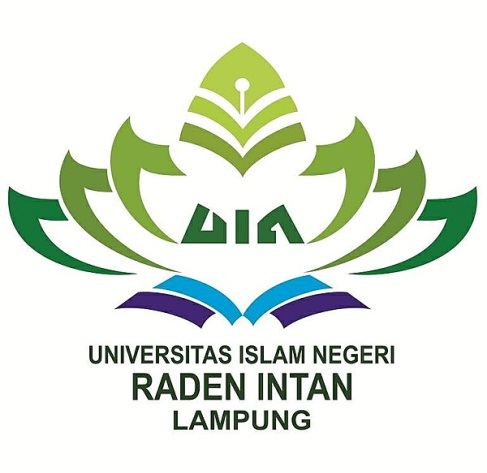 PROGRAM STUDI MANAJEMEN PENDIDIKAN ISLAMPROGRAM PASCASARJANA UNIVERSITAS ISLAM NEGERI RADEN INTAN2018RENCANA PEMBELAJARAN SEMESTER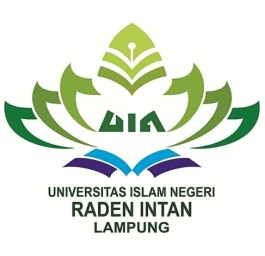 KEMENTERIAN AGAMAUNIVERSITAS ISLAM NEGERI RADEN INTAN LAMPUNGPROGRAM PASCASARJANA (PPs)Alamat: Jl. Yulius Usman Labuhanratu Kedaton Telp. (0721) 787392. Fax (0721) 787392Bandar Lampung (35142)Identitas MatakuliahIdentitas MatakuliahIdentitas MatakuliahIdentitas MatakuliahIdentitas MatakuliahIdentitas MatakuliahIdentitas MatakuliahIdentitas MatakuliahIdentitas MatakuliahIdentitas MatakuliahIdentitas MatakuliahIdentitas MatakuliahIdentitas MatakuliahIdentitas MatakuliahIdentitas MatakuliahIdentitas MatakuliahIdentitas MatakuliahNama Departemen/ProdiNama Departemen/Prodi::Manajemen Pendidikan IslamManajemen Pendidikan IslamManajemen Pendidikan IslamManajemen Pendidikan IslamManajemen Pendidikan IslamManajemen Pendidikan IslamManajemen Pendidikan IslamManajemen Pendidikan IslamManajemen Pendidikan IslamManajemen Pendidikan IslamManajemen Pendidikan IslamManajemen Pendidikan IslamNama Mata kuliahNama Mata kuliah::Dinamika Organisasi Lembaga Pendidikan Islam Dinamika Organisasi Lembaga Pendidikan Islam Dinamika Organisasi Lembaga Pendidikan Islam Dinamika Organisasi Lembaga Pendidikan Islam Dinamika Organisasi Lembaga Pendidikan Islam Dinamika Organisasi Lembaga Pendidikan Islam Dinamika Organisasi Lembaga Pendidikan Islam Dinamika Organisasi Lembaga Pendidikan Islam Dinamika Organisasi Lembaga Pendidikan Islam Dinamika Organisasi Lembaga Pendidikan Islam Dinamika Organisasi Lembaga Pendidikan Islam Dinamika Organisasi Lembaga Pendidikan Islam Kode Mata kuliahKode Mata kuliah::863010238630102386301023863010238630102386301023863010238630102386301023863010238630102386301023SemesterSemester::IIIIIIIIIIIIBobot SKSBobot SKS::3 (tiga)3 (tiga)3 (tiga)3 (tiga)3 (tiga)3 (tiga)3 (tiga)3 (tiga)3 (tiga)3 (tiga)3 (tiga)3 (tiga)Kelompok Mata kuliah*)Kelompok Mata kuliah*)::MKUMKDPMKDPMKKFMKKFMKKPMKKPMKKPMKKMKKJenjangJenjang::S3S3S3S3S3S3S3S3S3S3S3S3PrasyaratPrasyarat::Status (Wajib/Pilihan) *)Status (Wajib/Pilihan) *)::WajibWajibWajibWajibWajibWajibWajibWajibWajibWajibWajibWajibNama dan Kode Dosen Nama dan Kode Dosen ::PengampuPengampuDeskripsi MatakuliahMata kuliah ini mengasumsikan bahwa kesuksesan penyelenggaraan (organisasi) pendidikan sangat bergantung pada kekuatan konsep akademik dan teori-teori organisasi yang digunakannya atau yang dianut. Pentingnya penguasaan arti dan fungsi teori, serta teori-teori organisasi yang berkembang merupakan tuntutan dalam praktek profesional penyelenggaraan (organisasi) pendidikan. Keperluan mengidentifikasi masalah-masalah teoritik, perspektif historis, keutuhan dan elaborasi konsep yang disertai justifikasi fenomena empirik, kajian teori-teori organisasi akan difokuskan pada:  (a) Teori Organisasi Klasik, (b)  Teori Organisasi NeoKlasik, (c) Teori Organisasi Sumber Daya Manusia, (d) Teori Organisasi Struktural Modern, (e) Teori Organisasi Sistem dan Kontinjensi, (f) Teori Organisasi Kekuasaan dan Politik, dan (g) Teori Budaya Dalam Organisasi. Selain itu, dari setiap teori organisasi yang  dibahas didiskusikan implikasi-implikasi yang luas terhadap praktek manajemen pendidikan nasional sehingga dapat diperoleh (a) pemahaman tentang prinsip-prinsip pengembangan manajemen pendidikan yang lebih komprehensif, efektif dan produktif, serta (b) munculnya gagasan-gagasan inovatif yang berguna untuk dipertimbangkan dalam menyelesaikan masalah-masalah manajemen pendidikan yang dihadapi.Deskripsi MatakuliahMata kuliah ini mengasumsikan bahwa kesuksesan penyelenggaraan (organisasi) pendidikan sangat bergantung pada kekuatan konsep akademik dan teori-teori organisasi yang digunakannya atau yang dianut. Pentingnya penguasaan arti dan fungsi teori, serta teori-teori organisasi yang berkembang merupakan tuntutan dalam praktek profesional penyelenggaraan (organisasi) pendidikan. Keperluan mengidentifikasi masalah-masalah teoritik, perspektif historis, keutuhan dan elaborasi konsep yang disertai justifikasi fenomena empirik, kajian teori-teori organisasi akan difokuskan pada:  (a) Teori Organisasi Klasik, (b)  Teori Organisasi NeoKlasik, (c) Teori Organisasi Sumber Daya Manusia, (d) Teori Organisasi Struktural Modern, (e) Teori Organisasi Sistem dan Kontinjensi, (f) Teori Organisasi Kekuasaan dan Politik, dan (g) Teori Budaya Dalam Organisasi. Selain itu, dari setiap teori organisasi yang  dibahas didiskusikan implikasi-implikasi yang luas terhadap praktek manajemen pendidikan nasional sehingga dapat diperoleh (a) pemahaman tentang prinsip-prinsip pengembangan manajemen pendidikan yang lebih komprehensif, efektif dan produktif, serta (b) munculnya gagasan-gagasan inovatif yang berguna untuk dipertimbangkan dalam menyelesaikan masalah-masalah manajemen pendidikan yang dihadapi.Deskripsi MatakuliahMata kuliah ini mengasumsikan bahwa kesuksesan penyelenggaraan (organisasi) pendidikan sangat bergantung pada kekuatan konsep akademik dan teori-teori organisasi yang digunakannya atau yang dianut. Pentingnya penguasaan arti dan fungsi teori, serta teori-teori organisasi yang berkembang merupakan tuntutan dalam praktek profesional penyelenggaraan (organisasi) pendidikan. Keperluan mengidentifikasi masalah-masalah teoritik, perspektif historis, keutuhan dan elaborasi konsep yang disertai justifikasi fenomena empirik, kajian teori-teori organisasi akan difokuskan pada:  (a) Teori Organisasi Klasik, (b)  Teori Organisasi NeoKlasik, (c) Teori Organisasi Sumber Daya Manusia, (d) Teori Organisasi Struktural Modern, (e) Teori Organisasi Sistem dan Kontinjensi, (f) Teori Organisasi Kekuasaan dan Politik, dan (g) Teori Budaya Dalam Organisasi. Selain itu, dari setiap teori organisasi yang  dibahas didiskusikan implikasi-implikasi yang luas terhadap praktek manajemen pendidikan nasional sehingga dapat diperoleh (a) pemahaman tentang prinsip-prinsip pengembangan manajemen pendidikan yang lebih komprehensif, efektif dan produktif, serta (b) munculnya gagasan-gagasan inovatif yang berguna untuk dipertimbangkan dalam menyelesaikan masalah-masalah manajemen pendidikan yang dihadapi.Deskripsi MatakuliahMata kuliah ini mengasumsikan bahwa kesuksesan penyelenggaraan (organisasi) pendidikan sangat bergantung pada kekuatan konsep akademik dan teori-teori organisasi yang digunakannya atau yang dianut. Pentingnya penguasaan arti dan fungsi teori, serta teori-teori organisasi yang berkembang merupakan tuntutan dalam praktek profesional penyelenggaraan (organisasi) pendidikan. Keperluan mengidentifikasi masalah-masalah teoritik, perspektif historis, keutuhan dan elaborasi konsep yang disertai justifikasi fenomena empirik, kajian teori-teori organisasi akan difokuskan pada:  (a) Teori Organisasi Klasik, (b)  Teori Organisasi NeoKlasik, (c) Teori Organisasi Sumber Daya Manusia, (d) Teori Organisasi Struktural Modern, (e) Teori Organisasi Sistem dan Kontinjensi, (f) Teori Organisasi Kekuasaan dan Politik, dan (g) Teori Budaya Dalam Organisasi. Selain itu, dari setiap teori organisasi yang  dibahas didiskusikan implikasi-implikasi yang luas terhadap praktek manajemen pendidikan nasional sehingga dapat diperoleh (a) pemahaman tentang prinsip-prinsip pengembangan manajemen pendidikan yang lebih komprehensif, efektif dan produktif, serta (b) munculnya gagasan-gagasan inovatif yang berguna untuk dipertimbangkan dalam menyelesaikan masalah-masalah manajemen pendidikan yang dihadapi.Deskripsi MatakuliahMata kuliah ini mengasumsikan bahwa kesuksesan penyelenggaraan (organisasi) pendidikan sangat bergantung pada kekuatan konsep akademik dan teori-teori organisasi yang digunakannya atau yang dianut. Pentingnya penguasaan arti dan fungsi teori, serta teori-teori organisasi yang berkembang merupakan tuntutan dalam praktek profesional penyelenggaraan (organisasi) pendidikan. Keperluan mengidentifikasi masalah-masalah teoritik, perspektif historis, keutuhan dan elaborasi konsep yang disertai justifikasi fenomena empirik, kajian teori-teori organisasi akan difokuskan pada:  (a) Teori Organisasi Klasik, (b)  Teori Organisasi NeoKlasik, (c) Teori Organisasi Sumber Daya Manusia, (d) Teori Organisasi Struktural Modern, (e) Teori Organisasi Sistem dan Kontinjensi, (f) Teori Organisasi Kekuasaan dan Politik, dan (g) Teori Budaya Dalam Organisasi. Selain itu, dari setiap teori organisasi yang  dibahas didiskusikan implikasi-implikasi yang luas terhadap praktek manajemen pendidikan nasional sehingga dapat diperoleh (a) pemahaman tentang prinsip-prinsip pengembangan manajemen pendidikan yang lebih komprehensif, efektif dan produktif, serta (b) munculnya gagasan-gagasan inovatif yang berguna untuk dipertimbangkan dalam menyelesaikan masalah-masalah manajemen pendidikan yang dihadapi.Deskripsi MatakuliahMata kuliah ini mengasumsikan bahwa kesuksesan penyelenggaraan (organisasi) pendidikan sangat bergantung pada kekuatan konsep akademik dan teori-teori organisasi yang digunakannya atau yang dianut. Pentingnya penguasaan arti dan fungsi teori, serta teori-teori organisasi yang berkembang merupakan tuntutan dalam praktek profesional penyelenggaraan (organisasi) pendidikan. Keperluan mengidentifikasi masalah-masalah teoritik, perspektif historis, keutuhan dan elaborasi konsep yang disertai justifikasi fenomena empirik, kajian teori-teori organisasi akan difokuskan pada:  (a) Teori Organisasi Klasik, (b)  Teori Organisasi NeoKlasik, (c) Teori Organisasi Sumber Daya Manusia, (d) Teori Organisasi Struktural Modern, (e) Teori Organisasi Sistem dan Kontinjensi, (f) Teori Organisasi Kekuasaan dan Politik, dan (g) Teori Budaya Dalam Organisasi. Selain itu, dari setiap teori organisasi yang  dibahas didiskusikan implikasi-implikasi yang luas terhadap praktek manajemen pendidikan nasional sehingga dapat diperoleh (a) pemahaman tentang prinsip-prinsip pengembangan manajemen pendidikan yang lebih komprehensif, efektif dan produktif, serta (b) munculnya gagasan-gagasan inovatif yang berguna untuk dipertimbangkan dalam menyelesaikan masalah-masalah manajemen pendidikan yang dihadapi.Deskripsi MatakuliahMata kuliah ini mengasumsikan bahwa kesuksesan penyelenggaraan (organisasi) pendidikan sangat bergantung pada kekuatan konsep akademik dan teori-teori organisasi yang digunakannya atau yang dianut. Pentingnya penguasaan arti dan fungsi teori, serta teori-teori organisasi yang berkembang merupakan tuntutan dalam praktek profesional penyelenggaraan (organisasi) pendidikan. Keperluan mengidentifikasi masalah-masalah teoritik, perspektif historis, keutuhan dan elaborasi konsep yang disertai justifikasi fenomena empirik, kajian teori-teori organisasi akan difokuskan pada:  (a) Teori Organisasi Klasik, (b)  Teori Organisasi NeoKlasik, (c) Teori Organisasi Sumber Daya Manusia, (d) Teori Organisasi Struktural Modern, (e) Teori Organisasi Sistem dan Kontinjensi, (f) Teori Organisasi Kekuasaan dan Politik, dan (g) Teori Budaya Dalam Organisasi. Selain itu, dari setiap teori organisasi yang  dibahas didiskusikan implikasi-implikasi yang luas terhadap praktek manajemen pendidikan nasional sehingga dapat diperoleh (a) pemahaman tentang prinsip-prinsip pengembangan manajemen pendidikan yang lebih komprehensif, efektif dan produktif, serta (b) munculnya gagasan-gagasan inovatif yang berguna untuk dipertimbangkan dalam menyelesaikan masalah-masalah manajemen pendidikan yang dihadapi.Deskripsi MatakuliahMata kuliah ini mengasumsikan bahwa kesuksesan penyelenggaraan (organisasi) pendidikan sangat bergantung pada kekuatan konsep akademik dan teori-teori organisasi yang digunakannya atau yang dianut. Pentingnya penguasaan arti dan fungsi teori, serta teori-teori organisasi yang berkembang merupakan tuntutan dalam praktek profesional penyelenggaraan (organisasi) pendidikan. Keperluan mengidentifikasi masalah-masalah teoritik, perspektif historis, keutuhan dan elaborasi konsep yang disertai justifikasi fenomena empirik, kajian teori-teori organisasi akan difokuskan pada:  (a) Teori Organisasi Klasik, (b)  Teori Organisasi NeoKlasik, (c) Teori Organisasi Sumber Daya Manusia, (d) Teori Organisasi Struktural Modern, (e) Teori Organisasi Sistem dan Kontinjensi, (f) Teori Organisasi Kekuasaan dan Politik, dan (g) Teori Budaya Dalam Organisasi. Selain itu, dari setiap teori organisasi yang  dibahas didiskusikan implikasi-implikasi yang luas terhadap praktek manajemen pendidikan nasional sehingga dapat diperoleh (a) pemahaman tentang prinsip-prinsip pengembangan manajemen pendidikan yang lebih komprehensif, efektif dan produktif, serta (b) munculnya gagasan-gagasan inovatif yang berguna untuk dipertimbangkan dalam menyelesaikan masalah-masalah manajemen pendidikan yang dihadapi.Deskripsi MatakuliahMata kuliah ini mengasumsikan bahwa kesuksesan penyelenggaraan (organisasi) pendidikan sangat bergantung pada kekuatan konsep akademik dan teori-teori organisasi yang digunakannya atau yang dianut. Pentingnya penguasaan arti dan fungsi teori, serta teori-teori organisasi yang berkembang merupakan tuntutan dalam praktek profesional penyelenggaraan (organisasi) pendidikan. Keperluan mengidentifikasi masalah-masalah teoritik, perspektif historis, keutuhan dan elaborasi konsep yang disertai justifikasi fenomena empirik, kajian teori-teori organisasi akan difokuskan pada:  (a) Teori Organisasi Klasik, (b)  Teori Organisasi NeoKlasik, (c) Teori Organisasi Sumber Daya Manusia, (d) Teori Organisasi Struktural Modern, (e) Teori Organisasi Sistem dan Kontinjensi, (f) Teori Organisasi Kekuasaan dan Politik, dan (g) Teori Budaya Dalam Organisasi. Selain itu, dari setiap teori organisasi yang  dibahas didiskusikan implikasi-implikasi yang luas terhadap praktek manajemen pendidikan nasional sehingga dapat diperoleh (a) pemahaman tentang prinsip-prinsip pengembangan manajemen pendidikan yang lebih komprehensif, efektif dan produktif, serta (b) munculnya gagasan-gagasan inovatif yang berguna untuk dipertimbangkan dalam menyelesaikan masalah-masalah manajemen pendidikan yang dihadapi.Deskripsi MatakuliahMata kuliah ini mengasumsikan bahwa kesuksesan penyelenggaraan (organisasi) pendidikan sangat bergantung pada kekuatan konsep akademik dan teori-teori organisasi yang digunakannya atau yang dianut. Pentingnya penguasaan arti dan fungsi teori, serta teori-teori organisasi yang berkembang merupakan tuntutan dalam praktek profesional penyelenggaraan (organisasi) pendidikan. Keperluan mengidentifikasi masalah-masalah teoritik, perspektif historis, keutuhan dan elaborasi konsep yang disertai justifikasi fenomena empirik, kajian teori-teori organisasi akan difokuskan pada:  (a) Teori Organisasi Klasik, (b)  Teori Organisasi NeoKlasik, (c) Teori Organisasi Sumber Daya Manusia, (d) Teori Organisasi Struktural Modern, (e) Teori Organisasi Sistem dan Kontinjensi, (f) Teori Organisasi Kekuasaan dan Politik, dan (g) Teori Budaya Dalam Organisasi. Selain itu, dari setiap teori organisasi yang  dibahas didiskusikan implikasi-implikasi yang luas terhadap praktek manajemen pendidikan nasional sehingga dapat diperoleh (a) pemahaman tentang prinsip-prinsip pengembangan manajemen pendidikan yang lebih komprehensif, efektif dan produktif, serta (b) munculnya gagasan-gagasan inovatif yang berguna untuk dipertimbangkan dalam menyelesaikan masalah-masalah manajemen pendidikan yang dihadapi.Deskripsi MatakuliahMata kuliah ini mengasumsikan bahwa kesuksesan penyelenggaraan (organisasi) pendidikan sangat bergantung pada kekuatan konsep akademik dan teori-teori organisasi yang digunakannya atau yang dianut. Pentingnya penguasaan arti dan fungsi teori, serta teori-teori organisasi yang berkembang merupakan tuntutan dalam praktek profesional penyelenggaraan (organisasi) pendidikan. Keperluan mengidentifikasi masalah-masalah teoritik, perspektif historis, keutuhan dan elaborasi konsep yang disertai justifikasi fenomena empirik, kajian teori-teori organisasi akan difokuskan pada:  (a) Teori Organisasi Klasik, (b)  Teori Organisasi NeoKlasik, (c) Teori Organisasi Sumber Daya Manusia, (d) Teori Organisasi Struktural Modern, (e) Teori Organisasi Sistem dan Kontinjensi, (f) Teori Organisasi Kekuasaan dan Politik, dan (g) Teori Budaya Dalam Organisasi. Selain itu, dari setiap teori organisasi yang  dibahas didiskusikan implikasi-implikasi yang luas terhadap praktek manajemen pendidikan nasional sehingga dapat diperoleh (a) pemahaman tentang prinsip-prinsip pengembangan manajemen pendidikan yang lebih komprehensif, efektif dan produktif, serta (b) munculnya gagasan-gagasan inovatif yang berguna untuk dipertimbangkan dalam menyelesaikan masalah-masalah manajemen pendidikan yang dihadapi.Deskripsi MatakuliahMata kuliah ini mengasumsikan bahwa kesuksesan penyelenggaraan (organisasi) pendidikan sangat bergantung pada kekuatan konsep akademik dan teori-teori organisasi yang digunakannya atau yang dianut. Pentingnya penguasaan arti dan fungsi teori, serta teori-teori organisasi yang berkembang merupakan tuntutan dalam praktek profesional penyelenggaraan (organisasi) pendidikan. Keperluan mengidentifikasi masalah-masalah teoritik, perspektif historis, keutuhan dan elaborasi konsep yang disertai justifikasi fenomena empirik, kajian teori-teori organisasi akan difokuskan pada:  (a) Teori Organisasi Klasik, (b)  Teori Organisasi NeoKlasik, (c) Teori Organisasi Sumber Daya Manusia, (d) Teori Organisasi Struktural Modern, (e) Teori Organisasi Sistem dan Kontinjensi, (f) Teori Organisasi Kekuasaan dan Politik, dan (g) Teori Budaya Dalam Organisasi. Selain itu, dari setiap teori organisasi yang  dibahas didiskusikan implikasi-implikasi yang luas terhadap praktek manajemen pendidikan nasional sehingga dapat diperoleh (a) pemahaman tentang prinsip-prinsip pengembangan manajemen pendidikan yang lebih komprehensif, efektif dan produktif, serta (b) munculnya gagasan-gagasan inovatif yang berguna untuk dipertimbangkan dalam menyelesaikan masalah-masalah manajemen pendidikan yang dihadapi.Deskripsi MatakuliahMata kuliah ini mengasumsikan bahwa kesuksesan penyelenggaraan (organisasi) pendidikan sangat bergantung pada kekuatan konsep akademik dan teori-teori organisasi yang digunakannya atau yang dianut. Pentingnya penguasaan arti dan fungsi teori, serta teori-teori organisasi yang berkembang merupakan tuntutan dalam praktek profesional penyelenggaraan (organisasi) pendidikan. Keperluan mengidentifikasi masalah-masalah teoritik, perspektif historis, keutuhan dan elaborasi konsep yang disertai justifikasi fenomena empirik, kajian teori-teori organisasi akan difokuskan pada:  (a) Teori Organisasi Klasik, (b)  Teori Organisasi NeoKlasik, (c) Teori Organisasi Sumber Daya Manusia, (d) Teori Organisasi Struktural Modern, (e) Teori Organisasi Sistem dan Kontinjensi, (f) Teori Organisasi Kekuasaan dan Politik, dan (g) Teori Budaya Dalam Organisasi. Selain itu, dari setiap teori organisasi yang  dibahas didiskusikan implikasi-implikasi yang luas terhadap praktek manajemen pendidikan nasional sehingga dapat diperoleh (a) pemahaman tentang prinsip-prinsip pengembangan manajemen pendidikan yang lebih komprehensif, efektif dan produktif, serta (b) munculnya gagasan-gagasan inovatif yang berguna untuk dipertimbangkan dalam menyelesaikan masalah-masalah manajemen pendidikan yang dihadapi.Deskripsi MatakuliahMata kuliah ini mengasumsikan bahwa kesuksesan penyelenggaraan (organisasi) pendidikan sangat bergantung pada kekuatan konsep akademik dan teori-teori organisasi yang digunakannya atau yang dianut. Pentingnya penguasaan arti dan fungsi teori, serta teori-teori organisasi yang berkembang merupakan tuntutan dalam praktek profesional penyelenggaraan (organisasi) pendidikan. Keperluan mengidentifikasi masalah-masalah teoritik, perspektif historis, keutuhan dan elaborasi konsep yang disertai justifikasi fenomena empirik, kajian teori-teori organisasi akan difokuskan pada:  (a) Teori Organisasi Klasik, (b)  Teori Organisasi NeoKlasik, (c) Teori Organisasi Sumber Daya Manusia, (d) Teori Organisasi Struktural Modern, (e) Teori Organisasi Sistem dan Kontinjensi, (f) Teori Organisasi Kekuasaan dan Politik, dan (g) Teori Budaya Dalam Organisasi. Selain itu, dari setiap teori organisasi yang  dibahas didiskusikan implikasi-implikasi yang luas terhadap praktek manajemen pendidikan nasional sehingga dapat diperoleh (a) pemahaman tentang prinsip-prinsip pengembangan manajemen pendidikan yang lebih komprehensif, efektif dan produktif, serta (b) munculnya gagasan-gagasan inovatif yang berguna untuk dipertimbangkan dalam menyelesaikan masalah-masalah manajemen pendidikan yang dihadapi.Deskripsi MatakuliahMata kuliah ini mengasumsikan bahwa kesuksesan penyelenggaraan (organisasi) pendidikan sangat bergantung pada kekuatan konsep akademik dan teori-teori organisasi yang digunakannya atau yang dianut. Pentingnya penguasaan arti dan fungsi teori, serta teori-teori organisasi yang berkembang merupakan tuntutan dalam praktek profesional penyelenggaraan (organisasi) pendidikan. Keperluan mengidentifikasi masalah-masalah teoritik, perspektif historis, keutuhan dan elaborasi konsep yang disertai justifikasi fenomena empirik, kajian teori-teori organisasi akan difokuskan pada:  (a) Teori Organisasi Klasik, (b)  Teori Organisasi NeoKlasik, (c) Teori Organisasi Sumber Daya Manusia, (d) Teori Organisasi Struktural Modern, (e) Teori Organisasi Sistem dan Kontinjensi, (f) Teori Organisasi Kekuasaan dan Politik, dan (g) Teori Budaya Dalam Organisasi. Selain itu, dari setiap teori organisasi yang  dibahas didiskusikan implikasi-implikasi yang luas terhadap praktek manajemen pendidikan nasional sehingga dapat diperoleh (a) pemahaman tentang prinsip-prinsip pengembangan manajemen pendidikan yang lebih komprehensif, efektif dan produktif, serta (b) munculnya gagasan-gagasan inovatif yang berguna untuk dipertimbangkan dalam menyelesaikan masalah-masalah manajemen pendidikan yang dihadapi.Deskripsi MatakuliahMata kuliah ini mengasumsikan bahwa kesuksesan penyelenggaraan (organisasi) pendidikan sangat bergantung pada kekuatan konsep akademik dan teori-teori organisasi yang digunakannya atau yang dianut. Pentingnya penguasaan arti dan fungsi teori, serta teori-teori organisasi yang berkembang merupakan tuntutan dalam praktek profesional penyelenggaraan (organisasi) pendidikan. Keperluan mengidentifikasi masalah-masalah teoritik, perspektif historis, keutuhan dan elaborasi konsep yang disertai justifikasi fenomena empirik, kajian teori-teori organisasi akan difokuskan pada:  (a) Teori Organisasi Klasik, (b)  Teori Organisasi NeoKlasik, (c) Teori Organisasi Sumber Daya Manusia, (d) Teori Organisasi Struktural Modern, (e) Teori Organisasi Sistem dan Kontinjensi, (f) Teori Organisasi Kekuasaan dan Politik, dan (g) Teori Budaya Dalam Organisasi. Selain itu, dari setiap teori organisasi yang  dibahas didiskusikan implikasi-implikasi yang luas terhadap praktek manajemen pendidikan nasional sehingga dapat diperoleh (a) pemahaman tentang prinsip-prinsip pengembangan manajemen pendidikan yang lebih komprehensif, efektif dan produktif, serta (b) munculnya gagasan-gagasan inovatif yang berguna untuk dipertimbangkan dalam menyelesaikan masalah-masalah manajemen pendidikan yang dihadapi.Deskripsi MatakuliahMata kuliah ini mengasumsikan bahwa kesuksesan penyelenggaraan (organisasi) pendidikan sangat bergantung pada kekuatan konsep akademik dan teori-teori organisasi yang digunakannya atau yang dianut. Pentingnya penguasaan arti dan fungsi teori, serta teori-teori organisasi yang berkembang merupakan tuntutan dalam praktek profesional penyelenggaraan (organisasi) pendidikan. Keperluan mengidentifikasi masalah-masalah teoritik, perspektif historis, keutuhan dan elaborasi konsep yang disertai justifikasi fenomena empirik, kajian teori-teori organisasi akan difokuskan pada:  (a) Teori Organisasi Klasik, (b)  Teori Organisasi NeoKlasik, (c) Teori Organisasi Sumber Daya Manusia, (d) Teori Organisasi Struktural Modern, (e) Teori Organisasi Sistem dan Kontinjensi, (f) Teori Organisasi Kekuasaan dan Politik, dan (g) Teori Budaya Dalam Organisasi. Selain itu, dari setiap teori organisasi yang  dibahas didiskusikan implikasi-implikasi yang luas terhadap praktek manajemen pendidikan nasional sehingga dapat diperoleh (a) pemahaman tentang prinsip-prinsip pengembangan manajemen pendidikan yang lebih komprehensif, efektif dan produktif, serta (b) munculnya gagasan-gagasan inovatif yang berguna untuk dipertimbangkan dalam menyelesaikan masalah-masalah manajemen pendidikan yang dihadapi.Capaian Pembelajaran Program Studi (CPPS) – Program Learning Outcome (PLO)Mampu menjelaskan pentingnya teori dan teori organisasi dalam manajemen pendidikan, Mampu mengidentifikasi masalah-masalah teoritik dalam studi perkembangan teori organisasi, Mampu menjelaskan keutuhan dan elaborasi konsep dari masing-masing teori organisasi beserta justifikasi fenomena empirik dalam praktek manajemen pendidikan, Mampu mengemukakan proposisi-proposisi, prinsip-prinsip pengembangan organisasi, dan gagasan-gagasan inovatif  untuk menyelesaikan masalah-masalah organisasi dan manajemen pendidikan. Mampu menyimpulkan tantangan dan tugas kontemporer organisasi pendidikan nasional yang dihadapi di Indonesia.Capaian Pembelajaran Program Studi (CPPS) – Program Learning Outcome (PLO)Mampu menjelaskan pentingnya teori dan teori organisasi dalam manajemen pendidikan, Mampu mengidentifikasi masalah-masalah teoritik dalam studi perkembangan teori organisasi, Mampu menjelaskan keutuhan dan elaborasi konsep dari masing-masing teori organisasi beserta justifikasi fenomena empirik dalam praktek manajemen pendidikan, Mampu mengemukakan proposisi-proposisi, prinsip-prinsip pengembangan organisasi, dan gagasan-gagasan inovatif  untuk menyelesaikan masalah-masalah organisasi dan manajemen pendidikan. Mampu menyimpulkan tantangan dan tugas kontemporer organisasi pendidikan nasional yang dihadapi di Indonesia.Capaian Pembelajaran Program Studi (CPPS) – Program Learning Outcome (PLO)Mampu menjelaskan pentingnya teori dan teori organisasi dalam manajemen pendidikan, Mampu mengidentifikasi masalah-masalah teoritik dalam studi perkembangan teori organisasi, Mampu menjelaskan keutuhan dan elaborasi konsep dari masing-masing teori organisasi beserta justifikasi fenomena empirik dalam praktek manajemen pendidikan, Mampu mengemukakan proposisi-proposisi, prinsip-prinsip pengembangan organisasi, dan gagasan-gagasan inovatif  untuk menyelesaikan masalah-masalah organisasi dan manajemen pendidikan. Mampu menyimpulkan tantangan dan tugas kontemporer organisasi pendidikan nasional yang dihadapi di Indonesia.Capaian Pembelajaran Program Studi (CPPS) – Program Learning Outcome (PLO)Mampu menjelaskan pentingnya teori dan teori organisasi dalam manajemen pendidikan, Mampu mengidentifikasi masalah-masalah teoritik dalam studi perkembangan teori organisasi, Mampu menjelaskan keutuhan dan elaborasi konsep dari masing-masing teori organisasi beserta justifikasi fenomena empirik dalam praktek manajemen pendidikan, Mampu mengemukakan proposisi-proposisi, prinsip-prinsip pengembangan organisasi, dan gagasan-gagasan inovatif  untuk menyelesaikan masalah-masalah organisasi dan manajemen pendidikan. Mampu menyimpulkan tantangan dan tugas kontemporer organisasi pendidikan nasional yang dihadapi di Indonesia.Capaian Pembelajaran Program Studi (CPPS) – Program Learning Outcome (PLO)Mampu menjelaskan pentingnya teori dan teori organisasi dalam manajemen pendidikan, Mampu mengidentifikasi masalah-masalah teoritik dalam studi perkembangan teori organisasi, Mampu menjelaskan keutuhan dan elaborasi konsep dari masing-masing teori organisasi beserta justifikasi fenomena empirik dalam praktek manajemen pendidikan, Mampu mengemukakan proposisi-proposisi, prinsip-prinsip pengembangan organisasi, dan gagasan-gagasan inovatif  untuk menyelesaikan masalah-masalah organisasi dan manajemen pendidikan. Mampu menyimpulkan tantangan dan tugas kontemporer organisasi pendidikan nasional yang dihadapi di Indonesia.Capaian Pembelajaran Program Studi (CPPS) – Program Learning Outcome (PLO)Mampu menjelaskan pentingnya teori dan teori organisasi dalam manajemen pendidikan, Mampu mengidentifikasi masalah-masalah teoritik dalam studi perkembangan teori organisasi, Mampu menjelaskan keutuhan dan elaborasi konsep dari masing-masing teori organisasi beserta justifikasi fenomena empirik dalam praktek manajemen pendidikan, Mampu mengemukakan proposisi-proposisi, prinsip-prinsip pengembangan organisasi, dan gagasan-gagasan inovatif  untuk menyelesaikan masalah-masalah organisasi dan manajemen pendidikan. Mampu menyimpulkan tantangan dan tugas kontemporer organisasi pendidikan nasional yang dihadapi di Indonesia.Capaian Pembelajaran Program Studi (CPPS) – Program Learning Outcome (PLO)Mampu menjelaskan pentingnya teori dan teori organisasi dalam manajemen pendidikan, Mampu mengidentifikasi masalah-masalah teoritik dalam studi perkembangan teori organisasi, Mampu menjelaskan keutuhan dan elaborasi konsep dari masing-masing teori organisasi beserta justifikasi fenomena empirik dalam praktek manajemen pendidikan, Mampu mengemukakan proposisi-proposisi, prinsip-prinsip pengembangan organisasi, dan gagasan-gagasan inovatif  untuk menyelesaikan masalah-masalah organisasi dan manajemen pendidikan. Mampu menyimpulkan tantangan dan tugas kontemporer organisasi pendidikan nasional yang dihadapi di Indonesia.Capaian Pembelajaran Program Studi (CPPS) – Program Learning Outcome (PLO)Mampu menjelaskan pentingnya teori dan teori organisasi dalam manajemen pendidikan, Mampu mengidentifikasi masalah-masalah teoritik dalam studi perkembangan teori organisasi, Mampu menjelaskan keutuhan dan elaborasi konsep dari masing-masing teori organisasi beserta justifikasi fenomena empirik dalam praktek manajemen pendidikan, Mampu mengemukakan proposisi-proposisi, prinsip-prinsip pengembangan organisasi, dan gagasan-gagasan inovatif  untuk menyelesaikan masalah-masalah organisasi dan manajemen pendidikan. Mampu menyimpulkan tantangan dan tugas kontemporer organisasi pendidikan nasional yang dihadapi di Indonesia.Capaian Pembelajaran Program Studi (CPPS) – Program Learning Outcome (PLO)Mampu menjelaskan pentingnya teori dan teori organisasi dalam manajemen pendidikan, Mampu mengidentifikasi masalah-masalah teoritik dalam studi perkembangan teori organisasi, Mampu menjelaskan keutuhan dan elaborasi konsep dari masing-masing teori organisasi beserta justifikasi fenomena empirik dalam praktek manajemen pendidikan, Mampu mengemukakan proposisi-proposisi, prinsip-prinsip pengembangan organisasi, dan gagasan-gagasan inovatif  untuk menyelesaikan masalah-masalah organisasi dan manajemen pendidikan. Mampu menyimpulkan tantangan dan tugas kontemporer organisasi pendidikan nasional yang dihadapi di Indonesia.Capaian Pembelajaran Program Studi (CPPS) – Program Learning Outcome (PLO)Mampu menjelaskan pentingnya teori dan teori organisasi dalam manajemen pendidikan, Mampu mengidentifikasi masalah-masalah teoritik dalam studi perkembangan teori organisasi, Mampu menjelaskan keutuhan dan elaborasi konsep dari masing-masing teori organisasi beserta justifikasi fenomena empirik dalam praktek manajemen pendidikan, Mampu mengemukakan proposisi-proposisi, prinsip-prinsip pengembangan organisasi, dan gagasan-gagasan inovatif  untuk menyelesaikan masalah-masalah organisasi dan manajemen pendidikan. Mampu menyimpulkan tantangan dan tugas kontemporer organisasi pendidikan nasional yang dihadapi di Indonesia.Capaian Pembelajaran Program Studi (CPPS) – Program Learning Outcome (PLO)Mampu menjelaskan pentingnya teori dan teori organisasi dalam manajemen pendidikan, Mampu mengidentifikasi masalah-masalah teoritik dalam studi perkembangan teori organisasi, Mampu menjelaskan keutuhan dan elaborasi konsep dari masing-masing teori organisasi beserta justifikasi fenomena empirik dalam praktek manajemen pendidikan, Mampu mengemukakan proposisi-proposisi, prinsip-prinsip pengembangan organisasi, dan gagasan-gagasan inovatif  untuk menyelesaikan masalah-masalah organisasi dan manajemen pendidikan. Mampu menyimpulkan tantangan dan tugas kontemporer organisasi pendidikan nasional yang dihadapi di Indonesia.Capaian Pembelajaran Program Studi (CPPS) – Program Learning Outcome (PLO)Mampu menjelaskan pentingnya teori dan teori organisasi dalam manajemen pendidikan, Mampu mengidentifikasi masalah-masalah teoritik dalam studi perkembangan teori organisasi, Mampu menjelaskan keutuhan dan elaborasi konsep dari masing-masing teori organisasi beserta justifikasi fenomena empirik dalam praktek manajemen pendidikan, Mampu mengemukakan proposisi-proposisi, prinsip-prinsip pengembangan organisasi, dan gagasan-gagasan inovatif  untuk menyelesaikan masalah-masalah organisasi dan manajemen pendidikan. Mampu menyimpulkan tantangan dan tugas kontemporer organisasi pendidikan nasional yang dihadapi di Indonesia.Capaian Pembelajaran Program Studi (CPPS) – Program Learning Outcome (PLO)Mampu menjelaskan pentingnya teori dan teori organisasi dalam manajemen pendidikan, Mampu mengidentifikasi masalah-masalah teoritik dalam studi perkembangan teori organisasi, Mampu menjelaskan keutuhan dan elaborasi konsep dari masing-masing teori organisasi beserta justifikasi fenomena empirik dalam praktek manajemen pendidikan, Mampu mengemukakan proposisi-proposisi, prinsip-prinsip pengembangan organisasi, dan gagasan-gagasan inovatif  untuk menyelesaikan masalah-masalah organisasi dan manajemen pendidikan. Mampu menyimpulkan tantangan dan tugas kontemporer organisasi pendidikan nasional yang dihadapi di Indonesia.Capaian Pembelajaran Program Studi (CPPS) – Program Learning Outcome (PLO)Mampu menjelaskan pentingnya teori dan teori organisasi dalam manajemen pendidikan, Mampu mengidentifikasi masalah-masalah teoritik dalam studi perkembangan teori organisasi, Mampu menjelaskan keutuhan dan elaborasi konsep dari masing-masing teori organisasi beserta justifikasi fenomena empirik dalam praktek manajemen pendidikan, Mampu mengemukakan proposisi-proposisi, prinsip-prinsip pengembangan organisasi, dan gagasan-gagasan inovatif  untuk menyelesaikan masalah-masalah organisasi dan manajemen pendidikan. Mampu menyimpulkan tantangan dan tugas kontemporer organisasi pendidikan nasional yang dihadapi di Indonesia.Capaian Pembelajaran Program Studi (CPPS) – Program Learning Outcome (PLO)Mampu menjelaskan pentingnya teori dan teori organisasi dalam manajemen pendidikan, Mampu mengidentifikasi masalah-masalah teoritik dalam studi perkembangan teori organisasi, Mampu menjelaskan keutuhan dan elaborasi konsep dari masing-masing teori organisasi beserta justifikasi fenomena empirik dalam praktek manajemen pendidikan, Mampu mengemukakan proposisi-proposisi, prinsip-prinsip pengembangan organisasi, dan gagasan-gagasan inovatif  untuk menyelesaikan masalah-masalah organisasi dan manajemen pendidikan. Mampu menyimpulkan tantangan dan tugas kontemporer organisasi pendidikan nasional yang dihadapi di Indonesia.Capaian Pembelajaran Program Studi (CPPS) – Program Learning Outcome (PLO)Mampu menjelaskan pentingnya teori dan teori organisasi dalam manajemen pendidikan, Mampu mengidentifikasi masalah-masalah teoritik dalam studi perkembangan teori organisasi, Mampu menjelaskan keutuhan dan elaborasi konsep dari masing-masing teori organisasi beserta justifikasi fenomena empirik dalam praktek manajemen pendidikan, Mampu mengemukakan proposisi-proposisi, prinsip-prinsip pengembangan organisasi, dan gagasan-gagasan inovatif  untuk menyelesaikan masalah-masalah organisasi dan manajemen pendidikan. Mampu menyimpulkan tantangan dan tugas kontemporer organisasi pendidikan nasional yang dihadapi di Indonesia.Capaian Pembelajaran Program Studi (CPPS) – Program Learning Outcome (PLO)Mampu menjelaskan pentingnya teori dan teori organisasi dalam manajemen pendidikan, Mampu mengidentifikasi masalah-masalah teoritik dalam studi perkembangan teori organisasi, Mampu menjelaskan keutuhan dan elaborasi konsep dari masing-masing teori organisasi beserta justifikasi fenomena empirik dalam praktek manajemen pendidikan, Mampu mengemukakan proposisi-proposisi, prinsip-prinsip pengembangan organisasi, dan gagasan-gagasan inovatif  untuk menyelesaikan masalah-masalah organisasi dan manajemen pendidikan. Mampu menyimpulkan tantangan dan tugas kontemporer organisasi pendidikan nasional yang dihadapi di Indonesia.Capaian Pembelajaran Mata kuliah (CPM) – Course Learning Outcome (CLO)Setelah mengikuti perkuliahan ini , diharapkan mahasiswamemiliki kemampuan untuk: Menjelaskan pentingnya teori dan teori organisasi dalam manajemen pendidikan, Mengidentifikasi masalah-masalah teoritik dalam studi perkembangan teori organisasi, Menjelaskan keutuhan dan elaborasi konsep dari masing-masing teori organisasi beserta justifikasi fenomena empirik dalam praktek manajemen pendidikan, Mengemukakan proposisi-proposisi, prinsip-prinsip pengembangan organisasi, dan gagasan-gagasan inovatif  untuk menyelesaikan masalah-masalah organisasi dan manajemen pendidikan. Menyimpulkan tantangan dan tugas kontemporer organisasi pendidikan nasional yang dihadapi di Indonesia.Capaian Pembelajaran Mata kuliah (CPM) – Course Learning Outcome (CLO)Setelah mengikuti perkuliahan ini , diharapkan mahasiswamemiliki kemampuan untuk: Menjelaskan pentingnya teori dan teori organisasi dalam manajemen pendidikan, Mengidentifikasi masalah-masalah teoritik dalam studi perkembangan teori organisasi, Menjelaskan keutuhan dan elaborasi konsep dari masing-masing teori organisasi beserta justifikasi fenomena empirik dalam praktek manajemen pendidikan, Mengemukakan proposisi-proposisi, prinsip-prinsip pengembangan organisasi, dan gagasan-gagasan inovatif  untuk menyelesaikan masalah-masalah organisasi dan manajemen pendidikan. Menyimpulkan tantangan dan tugas kontemporer organisasi pendidikan nasional yang dihadapi di Indonesia.Capaian Pembelajaran Mata kuliah (CPM) – Course Learning Outcome (CLO)Setelah mengikuti perkuliahan ini , diharapkan mahasiswamemiliki kemampuan untuk: Menjelaskan pentingnya teori dan teori organisasi dalam manajemen pendidikan, Mengidentifikasi masalah-masalah teoritik dalam studi perkembangan teori organisasi, Menjelaskan keutuhan dan elaborasi konsep dari masing-masing teori organisasi beserta justifikasi fenomena empirik dalam praktek manajemen pendidikan, Mengemukakan proposisi-proposisi, prinsip-prinsip pengembangan organisasi, dan gagasan-gagasan inovatif  untuk menyelesaikan masalah-masalah organisasi dan manajemen pendidikan. Menyimpulkan tantangan dan tugas kontemporer organisasi pendidikan nasional yang dihadapi di Indonesia.Capaian Pembelajaran Mata kuliah (CPM) – Course Learning Outcome (CLO)Setelah mengikuti perkuliahan ini , diharapkan mahasiswamemiliki kemampuan untuk: Menjelaskan pentingnya teori dan teori organisasi dalam manajemen pendidikan, Mengidentifikasi masalah-masalah teoritik dalam studi perkembangan teori organisasi, Menjelaskan keutuhan dan elaborasi konsep dari masing-masing teori organisasi beserta justifikasi fenomena empirik dalam praktek manajemen pendidikan, Mengemukakan proposisi-proposisi, prinsip-prinsip pengembangan organisasi, dan gagasan-gagasan inovatif  untuk menyelesaikan masalah-masalah organisasi dan manajemen pendidikan. Menyimpulkan tantangan dan tugas kontemporer organisasi pendidikan nasional yang dihadapi di Indonesia.Capaian Pembelajaran Mata kuliah (CPM) – Course Learning Outcome (CLO)Setelah mengikuti perkuliahan ini , diharapkan mahasiswamemiliki kemampuan untuk: Menjelaskan pentingnya teori dan teori organisasi dalam manajemen pendidikan, Mengidentifikasi masalah-masalah teoritik dalam studi perkembangan teori organisasi, Menjelaskan keutuhan dan elaborasi konsep dari masing-masing teori organisasi beserta justifikasi fenomena empirik dalam praktek manajemen pendidikan, Mengemukakan proposisi-proposisi, prinsip-prinsip pengembangan organisasi, dan gagasan-gagasan inovatif  untuk menyelesaikan masalah-masalah organisasi dan manajemen pendidikan. Menyimpulkan tantangan dan tugas kontemporer organisasi pendidikan nasional yang dihadapi di Indonesia.Capaian Pembelajaran Mata kuliah (CPM) – Course Learning Outcome (CLO)Setelah mengikuti perkuliahan ini , diharapkan mahasiswamemiliki kemampuan untuk: Menjelaskan pentingnya teori dan teori organisasi dalam manajemen pendidikan, Mengidentifikasi masalah-masalah teoritik dalam studi perkembangan teori organisasi, Menjelaskan keutuhan dan elaborasi konsep dari masing-masing teori organisasi beserta justifikasi fenomena empirik dalam praktek manajemen pendidikan, Mengemukakan proposisi-proposisi, prinsip-prinsip pengembangan organisasi, dan gagasan-gagasan inovatif  untuk menyelesaikan masalah-masalah organisasi dan manajemen pendidikan. Menyimpulkan tantangan dan tugas kontemporer organisasi pendidikan nasional yang dihadapi di Indonesia.Capaian Pembelajaran Mata kuliah (CPM) – Course Learning Outcome (CLO)Setelah mengikuti perkuliahan ini , diharapkan mahasiswamemiliki kemampuan untuk: Menjelaskan pentingnya teori dan teori organisasi dalam manajemen pendidikan, Mengidentifikasi masalah-masalah teoritik dalam studi perkembangan teori organisasi, Menjelaskan keutuhan dan elaborasi konsep dari masing-masing teori organisasi beserta justifikasi fenomena empirik dalam praktek manajemen pendidikan, Mengemukakan proposisi-proposisi, prinsip-prinsip pengembangan organisasi, dan gagasan-gagasan inovatif  untuk menyelesaikan masalah-masalah organisasi dan manajemen pendidikan. Menyimpulkan tantangan dan tugas kontemporer organisasi pendidikan nasional yang dihadapi di Indonesia.Capaian Pembelajaran Mata kuliah (CPM) – Course Learning Outcome (CLO)Setelah mengikuti perkuliahan ini , diharapkan mahasiswamemiliki kemampuan untuk: Menjelaskan pentingnya teori dan teori organisasi dalam manajemen pendidikan, Mengidentifikasi masalah-masalah teoritik dalam studi perkembangan teori organisasi, Menjelaskan keutuhan dan elaborasi konsep dari masing-masing teori organisasi beserta justifikasi fenomena empirik dalam praktek manajemen pendidikan, Mengemukakan proposisi-proposisi, prinsip-prinsip pengembangan organisasi, dan gagasan-gagasan inovatif  untuk menyelesaikan masalah-masalah organisasi dan manajemen pendidikan. Menyimpulkan tantangan dan tugas kontemporer organisasi pendidikan nasional yang dihadapi di Indonesia.Capaian Pembelajaran Mata kuliah (CPM) – Course Learning Outcome (CLO)Setelah mengikuti perkuliahan ini , diharapkan mahasiswamemiliki kemampuan untuk: Menjelaskan pentingnya teori dan teori organisasi dalam manajemen pendidikan, Mengidentifikasi masalah-masalah teoritik dalam studi perkembangan teori organisasi, Menjelaskan keutuhan dan elaborasi konsep dari masing-masing teori organisasi beserta justifikasi fenomena empirik dalam praktek manajemen pendidikan, Mengemukakan proposisi-proposisi, prinsip-prinsip pengembangan organisasi, dan gagasan-gagasan inovatif  untuk menyelesaikan masalah-masalah organisasi dan manajemen pendidikan. Menyimpulkan tantangan dan tugas kontemporer organisasi pendidikan nasional yang dihadapi di Indonesia.Capaian Pembelajaran Mata kuliah (CPM) – Course Learning Outcome (CLO)Setelah mengikuti perkuliahan ini , diharapkan mahasiswamemiliki kemampuan untuk: Menjelaskan pentingnya teori dan teori organisasi dalam manajemen pendidikan, Mengidentifikasi masalah-masalah teoritik dalam studi perkembangan teori organisasi, Menjelaskan keutuhan dan elaborasi konsep dari masing-masing teori organisasi beserta justifikasi fenomena empirik dalam praktek manajemen pendidikan, Mengemukakan proposisi-proposisi, prinsip-prinsip pengembangan organisasi, dan gagasan-gagasan inovatif  untuk menyelesaikan masalah-masalah organisasi dan manajemen pendidikan. Menyimpulkan tantangan dan tugas kontemporer organisasi pendidikan nasional yang dihadapi di Indonesia.Capaian Pembelajaran Mata kuliah (CPM) – Course Learning Outcome (CLO)Setelah mengikuti perkuliahan ini , diharapkan mahasiswamemiliki kemampuan untuk: Menjelaskan pentingnya teori dan teori organisasi dalam manajemen pendidikan, Mengidentifikasi masalah-masalah teoritik dalam studi perkembangan teori organisasi, Menjelaskan keutuhan dan elaborasi konsep dari masing-masing teori organisasi beserta justifikasi fenomena empirik dalam praktek manajemen pendidikan, Mengemukakan proposisi-proposisi, prinsip-prinsip pengembangan organisasi, dan gagasan-gagasan inovatif  untuk menyelesaikan masalah-masalah organisasi dan manajemen pendidikan. Menyimpulkan tantangan dan tugas kontemporer organisasi pendidikan nasional yang dihadapi di Indonesia.Capaian Pembelajaran Mata kuliah (CPM) – Course Learning Outcome (CLO)Setelah mengikuti perkuliahan ini , diharapkan mahasiswamemiliki kemampuan untuk: Menjelaskan pentingnya teori dan teori organisasi dalam manajemen pendidikan, Mengidentifikasi masalah-masalah teoritik dalam studi perkembangan teori organisasi, Menjelaskan keutuhan dan elaborasi konsep dari masing-masing teori organisasi beserta justifikasi fenomena empirik dalam praktek manajemen pendidikan, Mengemukakan proposisi-proposisi, prinsip-prinsip pengembangan organisasi, dan gagasan-gagasan inovatif  untuk menyelesaikan masalah-masalah organisasi dan manajemen pendidikan. Menyimpulkan tantangan dan tugas kontemporer organisasi pendidikan nasional yang dihadapi di Indonesia.Capaian Pembelajaran Mata kuliah (CPM) – Course Learning Outcome (CLO)Setelah mengikuti perkuliahan ini , diharapkan mahasiswamemiliki kemampuan untuk: Menjelaskan pentingnya teori dan teori organisasi dalam manajemen pendidikan, Mengidentifikasi masalah-masalah teoritik dalam studi perkembangan teori organisasi, Menjelaskan keutuhan dan elaborasi konsep dari masing-masing teori organisasi beserta justifikasi fenomena empirik dalam praktek manajemen pendidikan, Mengemukakan proposisi-proposisi, prinsip-prinsip pengembangan organisasi, dan gagasan-gagasan inovatif  untuk menyelesaikan masalah-masalah organisasi dan manajemen pendidikan. Menyimpulkan tantangan dan tugas kontemporer organisasi pendidikan nasional yang dihadapi di Indonesia.Capaian Pembelajaran Mata kuliah (CPM) – Course Learning Outcome (CLO)Setelah mengikuti perkuliahan ini , diharapkan mahasiswamemiliki kemampuan untuk: Menjelaskan pentingnya teori dan teori organisasi dalam manajemen pendidikan, Mengidentifikasi masalah-masalah teoritik dalam studi perkembangan teori organisasi, Menjelaskan keutuhan dan elaborasi konsep dari masing-masing teori organisasi beserta justifikasi fenomena empirik dalam praktek manajemen pendidikan, Mengemukakan proposisi-proposisi, prinsip-prinsip pengembangan organisasi, dan gagasan-gagasan inovatif  untuk menyelesaikan masalah-masalah organisasi dan manajemen pendidikan. Menyimpulkan tantangan dan tugas kontemporer organisasi pendidikan nasional yang dihadapi di Indonesia.Capaian Pembelajaran Mata kuliah (CPM) – Course Learning Outcome (CLO)Setelah mengikuti perkuliahan ini , diharapkan mahasiswamemiliki kemampuan untuk: Menjelaskan pentingnya teori dan teori organisasi dalam manajemen pendidikan, Mengidentifikasi masalah-masalah teoritik dalam studi perkembangan teori organisasi, Menjelaskan keutuhan dan elaborasi konsep dari masing-masing teori organisasi beserta justifikasi fenomena empirik dalam praktek manajemen pendidikan, Mengemukakan proposisi-proposisi, prinsip-prinsip pengembangan organisasi, dan gagasan-gagasan inovatif  untuk menyelesaikan masalah-masalah organisasi dan manajemen pendidikan. Menyimpulkan tantangan dan tugas kontemporer organisasi pendidikan nasional yang dihadapi di Indonesia.Capaian Pembelajaran Mata kuliah (CPM) – Course Learning Outcome (CLO)Setelah mengikuti perkuliahan ini , diharapkan mahasiswamemiliki kemampuan untuk: Menjelaskan pentingnya teori dan teori organisasi dalam manajemen pendidikan, Mengidentifikasi masalah-masalah teoritik dalam studi perkembangan teori organisasi, Menjelaskan keutuhan dan elaborasi konsep dari masing-masing teori organisasi beserta justifikasi fenomena empirik dalam praktek manajemen pendidikan, Mengemukakan proposisi-proposisi, prinsip-prinsip pengembangan organisasi, dan gagasan-gagasan inovatif  untuk menyelesaikan masalah-masalah organisasi dan manajemen pendidikan. Menyimpulkan tantangan dan tugas kontemporer organisasi pendidikan nasional yang dihadapi di Indonesia.Capaian Pembelajaran Mata kuliah (CPM) – Course Learning Outcome (CLO)Setelah mengikuti perkuliahan ini , diharapkan mahasiswamemiliki kemampuan untuk: Menjelaskan pentingnya teori dan teori organisasi dalam manajemen pendidikan, Mengidentifikasi masalah-masalah teoritik dalam studi perkembangan teori organisasi, Menjelaskan keutuhan dan elaborasi konsep dari masing-masing teori organisasi beserta justifikasi fenomena empirik dalam praktek manajemen pendidikan, Mengemukakan proposisi-proposisi, prinsip-prinsip pengembangan organisasi, dan gagasan-gagasan inovatif  untuk menyelesaikan masalah-masalah organisasi dan manajemen pendidikan. Menyimpulkan tantangan dan tugas kontemporer organisasi pendidikan nasional yang dihadapi di Indonesia.Deskripsi Rencana PembelajaranPelaksanaan perkuliahan menggunakan pendekatan kolaboratif; dosen dan mahasiswa memposisikan diri dalam satu kelompok (kelas) yang sama untuk memikul tanggung jawab dalam menguasai materi perkuliahan dan tanggung jawab pengendalian atas kelancaran serta mutu perkuliahan. Dosen bertanggungjawab terutama atas penjelasan konsep-konsep esensial, sementara secara perorangan sesuai dengan pembagian tugas mahasiswa membahas topik-topik materi perkuliahan yang ditetapkan dengan bahan yang diperoleh dari berbagai sumber termasuk browsing internet, video, dan obervasi lapangan. Setiap presentasi yang diselenggarakan dilengkapi dengan penyediaan hand-out materi perkuliahan dan penggunaan multi-media/LCD,  Mahasiswa dituntut untuk aktif-partisipatif, hadir dalam perkuliahan, merespon permasalahan yang muncul, menyelesaikan dan melaporkan tugas lainnya yang disyaratkan. Keaktifan mahasiswa dipantau sebagai evaluasi proses (kinerja belajar) melalui format evaluasi tersendiri.Deskripsi Rencana PembelajaranPelaksanaan perkuliahan menggunakan pendekatan kolaboratif; dosen dan mahasiswa memposisikan diri dalam satu kelompok (kelas) yang sama untuk memikul tanggung jawab dalam menguasai materi perkuliahan dan tanggung jawab pengendalian atas kelancaran serta mutu perkuliahan. Dosen bertanggungjawab terutama atas penjelasan konsep-konsep esensial, sementara secara perorangan sesuai dengan pembagian tugas mahasiswa membahas topik-topik materi perkuliahan yang ditetapkan dengan bahan yang diperoleh dari berbagai sumber termasuk browsing internet, video, dan obervasi lapangan. Setiap presentasi yang diselenggarakan dilengkapi dengan penyediaan hand-out materi perkuliahan dan penggunaan multi-media/LCD,  Mahasiswa dituntut untuk aktif-partisipatif, hadir dalam perkuliahan, merespon permasalahan yang muncul, menyelesaikan dan melaporkan tugas lainnya yang disyaratkan. Keaktifan mahasiswa dipantau sebagai evaluasi proses (kinerja belajar) melalui format evaluasi tersendiri.Deskripsi Rencana PembelajaranPelaksanaan perkuliahan menggunakan pendekatan kolaboratif; dosen dan mahasiswa memposisikan diri dalam satu kelompok (kelas) yang sama untuk memikul tanggung jawab dalam menguasai materi perkuliahan dan tanggung jawab pengendalian atas kelancaran serta mutu perkuliahan. Dosen bertanggungjawab terutama atas penjelasan konsep-konsep esensial, sementara secara perorangan sesuai dengan pembagian tugas mahasiswa membahas topik-topik materi perkuliahan yang ditetapkan dengan bahan yang diperoleh dari berbagai sumber termasuk browsing internet, video, dan obervasi lapangan. Setiap presentasi yang diselenggarakan dilengkapi dengan penyediaan hand-out materi perkuliahan dan penggunaan multi-media/LCD,  Mahasiswa dituntut untuk aktif-partisipatif, hadir dalam perkuliahan, merespon permasalahan yang muncul, menyelesaikan dan melaporkan tugas lainnya yang disyaratkan. Keaktifan mahasiswa dipantau sebagai evaluasi proses (kinerja belajar) melalui format evaluasi tersendiri.Deskripsi Rencana PembelajaranPelaksanaan perkuliahan menggunakan pendekatan kolaboratif; dosen dan mahasiswa memposisikan diri dalam satu kelompok (kelas) yang sama untuk memikul tanggung jawab dalam menguasai materi perkuliahan dan tanggung jawab pengendalian atas kelancaran serta mutu perkuliahan. Dosen bertanggungjawab terutama atas penjelasan konsep-konsep esensial, sementara secara perorangan sesuai dengan pembagian tugas mahasiswa membahas topik-topik materi perkuliahan yang ditetapkan dengan bahan yang diperoleh dari berbagai sumber termasuk browsing internet, video, dan obervasi lapangan. Setiap presentasi yang diselenggarakan dilengkapi dengan penyediaan hand-out materi perkuliahan dan penggunaan multi-media/LCD,  Mahasiswa dituntut untuk aktif-partisipatif, hadir dalam perkuliahan, merespon permasalahan yang muncul, menyelesaikan dan melaporkan tugas lainnya yang disyaratkan. Keaktifan mahasiswa dipantau sebagai evaluasi proses (kinerja belajar) melalui format evaluasi tersendiri.Deskripsi Rencana PembelajaranPelaksanaan perkuliahan menggunakan pendekatan kolaboratif; dosen dan mahasiswa memposisikan diri dalam satu kelompok (kelas) yang sama untuk memikul tanggung jawab dalam menguasai materi perkuliahan dan tanggung jawab pengendalian atas kelancaran serta mutu perkuliahan. Dosen bertanggungjawab terutama atas penjelasan konsep-konsep esensial, sementara secara perorangan sesuai dengan pembagian tugas mahasiswa membahas topik-topik materi perkuliahan yang ditetapkan dengan bahan yang diperoleh dari berbagai sumber termasuk browsing internet, video, dan obervasi lapangan. Setiap presentasi yang diselenggarakan dilengkapi dengan penyediaan hand-out materi perkuliahan dan penggunaan multi-media/LCD,  Mahasiswa dituntut untuk aktif-partisipatif, hadir dalam perkuliahan, merespon permasalahan yang muncul, menyelesaikan dan melaporkan tugas lainnya yang disyaratkan. Keaktifan mahasiswa dipantau sebagai evaluasi proses (kinerja belajar) melalui format evaluasi tersendiri.Deskripsi Rencana PembelajaranPelaksanaan perkuliahan menggunakan pendekatan kolaboratif; dosen dan mahasiswa memposisikan diri dalam satu kelompok (kelas) yang sama untuk memikul tanggung jawab dalam menguasai materi perkuliahan dan tanggung jawab pengendalian atas kelancaran serta mutu perkuliahan. Dosen bertanggungjawab terutama atas penjelasan konsep-konsep esensial, sementara secara perorangan sesuai dengan pembagian tugas mahasiswa membahas topik-topik materi perkuliahan yang ditetapkan dengan bahan yang diperoleh dari berbagai sumber termasuk browsing internet, video, dan obervasi lapangan. Setiap presentasi yang diselenggarakan dilengkapi dengan penyediaan hand-out materi perkuliahan dan penggunaan multi-media/LCD,  Mahasiswa dituntut untuk aktif-partisipatif, hadir dalam perkuliahan, merespon permasalahan yang muncul, menyelesaikan dan melaporkan tugas lainnya yang disyaratkan. Keaktifan mahasiswa dipantau sebagai evaluasi proses (kinerja belajar) melalui format evaluasi tersendiri.Deskripsi Rencana PembelajaranPelaksanaan perkuliahan menggunakan pendekatan kolaboratif; dosen dan mahasiswa memposisikan diri dalam satu kelompok (kelas) yang sama untuk memikul tanggung jawab dalam menguasai materi perkuliahan dan tanggung jawab pengendalian atas kelancaran serta mutu perkuliahan. Dosen bertanggungjawab terutama atas penjelasan konsep-konsep esensial, sementara secara perorangan sesuai dengan pembagian tugas mahasiswa membahas topik-topik materi perkuliahan yang ditetapkan dengan bahan yang diperoleh dari berbagai sumber termasuk browsing internet, video, dan obervasi lapangan. Setiap presentasi yang diselenggarakan dilengkapi dengan penyediaan hand-out materi perkuliahan dan penggunaan multi-media/LCD,  Mahasiswa dituntut untuk aktif-partisipatif, hadir dalam perkuliahan, merespon permasalahan yang muncul, menyelesaikan dan melaporkan tugas lainnya yang disyaratkan. Keaktifan mahasiswa dipantau sebagai evaluasi proses (kinerja belajar) melalui format evaluasi tersendiri.Deskripsi Rencana PembelajaranPelaksanaan perkuliahan menggunakan pendekatan kolaboratif; dosen dan mahasiswa memposisikan diri dalam satu kelompok (kelas) yang sama untuk memikul tanggung jawab dalam menguasai materi perkuliahan dan tanggung jawab pengendalian atas kelancaran serta mutu perkuliahan. Dosen bertanggungjawab terutama atas penjelasan konsep-konsep esensial, sementara secara perorangan sesuai dengan pembagian tugas mahasiswa membahas topik-topik materi perkuliahan yang ditetapkan dengan bahan yang diperoleh dari berbagai sumber termasuk browsing internet, video, dan obervasi lapangan. Setiap presentasi yang diselenggarakan dilengkapi dengan penyediaan hand-out materi perkuliahan dan penggunaan multi-media/LCD,  Mahasiswa dituntut untuk aktif-partisipatif, hadir dalam perkuliahan, merespon permasalahan yang muncul, menyelesaikan dan melaporkan tugas lainnya yang disyaratkan. Keaktifan mahasiswa dipantau sebagai evaluasi proses (kinerja belajar) melalui format evaluasi tersendiri.Deskripsi Rencana PembelajaranPelaksanaan perkuliahan menggunakan pendekatan kolaboratif; dosen dan mahasiswa memposisikan diri dalam satu kelompok (kelas) yang sama untuk memikul tanggung jawab dalam menguasai materi perkuliahan dan tanggung jawab pengendalian atas kelancaran serta mutu perkuliahan. Dosen bertanggungjawab terutama atas penjelasan konsep-konsep esensial, sementara secara perorangan sesuai dengan pembagian tugas mahasiswa membahas topik-topik materi perkuliahan yang ditetapkan dengan bahan yang diperoleh dari berbagai sumber termasuk browsing internet, video, dan obervasi lapangan. Setiap presentasi yang diselenggarakan dilengkapi dengan penyediaan hand-out materi perkuliahan dan penggunaan multi-media/LCD,  Mahasiswa dituntut untuk aktif-partisipatif, hadir dalam perkuliahan, merespon permasalahan yang muncul, menyelesaikan dan melaporkan tugas lainnya yang disyaratkan. Keaktifan mahasiswa dipantau sebagai evaluasi proses (kinerja belajar) melalui format evaluasi tersendiri.Deskripsi Rencana PembelajaranPelaksanaan perkuliahan menggunakan pendekatan kolaboratif; dosen dan mahasiswa memposisikan diri dalam satu kelompok (kelas) yang sama untuk memikul tanggung jawab dalam menguasai materi perkuliahan dan tanggung jawab pengendalian atas kelancaran serta mutu perkuliahan. Dosen bertanggungjawab terutama atas penjelasan konsep-konsep esensial, sementara secara perorangan sesuai dengan pembagian tugas mahasiswa membahas topik-topik materi perkuliahan yang ditetapkan dengan bahan yang diperoleh dari berbagai sumber termasuk browsing internet, video, dan obervasi lapangan. Setiap presentasi yang diselenggarakan dilengkapi dengan penyediaan hand-out materi perkuliahan dan penggunaan multi-media/LCD,  Mahasiswa dituntut untuk aktif-partisipatif, hadir dalam perkuliahan, merespon permasalahan yang muncul, menyelesaikan dan melaporkan tugas lainnya yang disyaratkan. Keaktifan mahasiswa dipantau sebagai evaluasi proses (kinerja belajar) melalui format evaluasi tersendiri.Deskripsi Rencana PembelajaranPelaksanaan perkuliahan menggunakan pendekatan kolaboratif; dosen dan mahasiswa memposisikan diri dalam satu kelompok (kelas) yang sama untuk memikul tanggung jawab dalam menguasai materi perkuliahan dan tanggung jawab pengendalian atas kelancaran serta mutu perkuliahan. Dosen bertanggungjawab terutama atas penjelasan konsep-konsep esensial, sementara secara perorangan sesuai dengan pembagian tugas mahasiswa membahas topik-topik materi perkuliahan yang ditetapkan dengan bahan yang diperoleh dari berbagai sumber termasuk browsing internet, video, dan obervasi lapangan. Setiap presentasi yang diselenggarakan dilengkapi dengan penyediaan hand-out materi perkuliahan dan penggunaan multi-media/LCD,  Mahasiswa dituntut untuk aktif-partisipatif, hadir dalam perkuliahan, merespon permasalahan yang muncul, menyelesaikan dan melaporkan tugas lainnya yang disyaratkan. Keaktifan mahasiswa dipantau sebagai evaluasi proses (kinerja belajar) melalui format evaluasi tersendiri.Deskripsi Rencana PembelajaranPelaksanaan perkuliahan menggunakan pendekatan kolaboratif; dosen dan mahasiswa memposisikan diri dalam satu kelompok (kelas) yang sama untuk memikul tanggung jawab dalam menguasai materi perkuliahan dan tanggung jawab pengendalian atas kelancaran serta mutu perkuliahan. Dosen bertanggungjawab terutama atas penjelasan konsep-konsep esensial, sementara secara perorangan sesuai dengan pembagian tugas mahasiswa membahas topik-topik materi perkuliahan yang ditetapkan dengan bahan yang diperoleh dari berbagai sumber termasuk browsing internet, video, dan obervasi lapangan. Setiap presentasi yang diselenggarakan dilengkapi dengan penyediaan hand-out materi perkuliahan dan penggunaan multi-media/LCD,  Mahasiswa dituntut untuk aktif-partisipatif, hadir dalam perkuliahan, merespon permasalahan yang muncul, menyelesaikan dan melaporkan tugas lainnya yang disyaratkan. Keaktifan mahasiswa dipantau sebagai evaluasi proses (kinerja belajar) melalui format evaluasi tersendiri.Deskripsi Rencana PembelajaranPelaksanaan perkuliahan menggunakan pendekatan kolaboratif; dosen dan mahasiswa memposisikan diri dalam satu kelompok (kelas) yang sama untuk memikul tanggung jawab dalam menguasai materi perkuliahan dan tanggung jawab pengendalian atas kelancaran serta mutu perkuliahan. Dosen bertanggungjawab terutama atas penjelasan konsep-konsep esensial, sementara secara perorangan sesuai dengan pembagian tugas mahasiswa membahas topik-topik materi perkuliahan yang ditetapkan dengan bahan yang diperoleh dari berbagai sumber termasuk browsing internet, video, dan obervasi lapangan. Setiap presentasi yang diselenggarakan dilengkapi dengan penyediaan hand-out materi perkuliahan dan penggunaan multi-media/LCD,  Mahasiswa dituntut untuk aktif-partisipatif, hadir dalam perkuliahan, merespon permasalahan yang muncul, menyelesaikan dan melaporkan tugas lainnya yang disyaratkan. Keaktifan mahasiswa dipantau sebagai evaluasi proses (kinerja belajar) melalui format evaluasi tersendiri.Deskripsi Rencana PembelajaranPelaksanaan perkuliahan menggunakan pendekatan kolaboratif; dosen dan mahasiswa memposisikan diri dalam satu kelompok (kelas) yang sama untuk memikul tanggung jawab dalam menguasai materi perkuliahan dan tanggung jawab pengendalian atas kelancaran serta mutu perkuliahan. Dosen bertanggungjawab terutama atas penjelasan konsep-konsep esensial, sementara secara perorangan sesuai dengan pembagian tugas mahasiswa membahas topik-topik materi perkuliahan yang ditetapkan dengan bahan yang diperoleh dari berbagai sumber termasuk browsing internet, video, dan obervasi lapangan. Setiap presentasi yang diselenggarakan dilengkapi dengan penyediaan hand-out materi perkuliahan dan penggunaan multi-media/LCD,  Mahasiswa dituntut untuk aktif-partisipatif, hadir dalam perkuliahan, merespon permasalahan yang muncul, menyelesaikan dan melaporkan tugas lainnya yang disyaratkan. Keaktifan mahasiswa dipantau sebagai evaluasi proses (kinerja belajar) melalui format evaluasi tersendiri.Deskripsi Rencana PembelajaranPelaksanaan perkuliahan menggunakan pendekatan kolaboratif; dosen dan mahasiswa memposisikan diri dalam satu kelompok (kelas) yang sama untuk memikul tanggung jawab dalam menguasai materi perkuliahan dan tanggung jawab pengendalian atas kelancaran serta mutu perkuliahan. Dosen bertanggungjawab terutama atas penjelasan konsep-konsep esensial, sementara secara perorangan sesuai dengan pembagian tugas mahasiswa membahas topik-topik materi perkuliahan yang ditetapkan dengan bahan yang diperoleh dari berbagai sumber termasuk browsing internet, video, dan obervasi lapangan. Setiap presentasi yang diselenggarakan dilengkapi dengan penyediaan hand-out materi perkuliahan dan penggunaan multi-media/LCD,  Mahasiswa dituntut untuk aktif-partisipatif, hadir dalam perkuliahan, merespon permasalahan yang muncul, menyelesaikan dan melaporkan tugas lainnya yang disyaratkan. Keaktifan mahasiswa dipantau sebagai evaluasi proses (kinerja belajar) melalui format evaluasi tersendiri.Deskripsi Rencana PembelajaranPelaksanaan perkuliahan menggunakan pendekatan kolaboratif; dosen dan mahasiswa memposisikan diri dalam satu kelompok (kelas) yang sama untuk memikul tanggung jawab dalam menguasai materi perkuliahan dan tanggung jawab pengendalian atas kelancaran serta mutu perkuliahan. Dosen bertanggungjawab terutama atas penjelasan konsep-konsep esensial, sementara secara perorangan sesuai dengan pembagian tugas mahasiswa membahas topik-topik materi perkuliahan yang ditetapkan dengan bahan yang diperoleh dari berbagai sumber termasuk browsing internet, video, dan obervasi lapangan. Setiap presentasi yang diselenggarakan dilengkapi dengan penyediaan hand-out materi perkuliahan dan penggunaan multi-media/LCD,  Mahasiswa dituntut untuk aktif-partisipatif, hadir dalam perkuliahan, merespon permasalahan yang muncul, menyelesaikan dan melaporkan tugas lainnya yang disyaratkan. Keaktifan mahasiswa dipantau sebagai evaluasi proses (kinerja belajar) melalui format evaluasi tersendiri.Deskripsi Rencana PembelajaranPelaksanaan perkuliahan menggunakan pendekatan kolaboratif; dosen dan mahasiswa memposisikan diri dalam satu kelompok (kelas) yang sama untuk memikul tanggung jawab dalam menguasai materi perkuliahan dan tanggung jawab pengendalian atas kelancaran serta mutu perkuliahan. Dosen bertanggungjawab terutama atas penjelasan konsep-konsep esensial, sementara secara perorangan sesuai dengan pembagian tugas mahasiswa membahas topik-topik materi perkuliahan yang ditetapkan dengan bahan yang diperoleh dari berbagai sumber termasuk browsing internet, video, dan obervasi lapangan. Setiap presentasi yang diselenggarakan dilengkapi dengan penyediaan hand-out materi perkuliahan dan penggunaan multi-media/LCD,  Mahasiswa dituntut untuk aktif-partisipatif, hadir dalam perkuliahan, merespon permasalahan yang muncul, menyelesaikan dan melaporkan tugas lainnya yang disyaratkan. Keaktifan mahasiswa dipantau sebagai evaluasi proses (kinerja belajar) melalui format evaluasi tersendiri.Pertemuan ke-Kemampuan Akhir yang diharapkanKemampuan Akhir yang diharapkanBahan Kajian Materi AjarBahan Kajian Materi AjarBahan Kajian Materi AjarMetode PembelajaranMetode PembelajaranWaktuWaktuPengalaman Belajar MahasiswaPengalaman Belajar MahasiswaPengalaman Belajar MahasiswaKriteria PenilaianKriteria PenilaianKriteria PenilaianBobot Nilai1Orientasi Perkuliahan (RPS)Orientasi Perkuliahan (RPS)Orientasi Perkuliahan (RPS), dan pembagian tugasOrientasi Perkuliahan (RPS), dan pembagian tugasOrientasi Perkuliahan (RPS), dan pembagian tugasCeramah dan Tanya JawabCeramah dan Tanya Jawab150 Menit150 MenitOrientasi Perkuliahan (RPS), dan pembagian tugasOrientasi Perkuliahan (RPS), dan pembagian tugasOrientasi Perkuliahan (RPS), dan pembagian tugasPartisipasi dalam perkuliahanPartisipasi dalam perkuliahanPartisipasi dalam perkuliahan5%2MahasiswaMemiliki wawasan tentang teori dan konsep organisasiMahasiswaMemiliki wawasan tentang teori dan konsep organisasiHakikat teori dan konsep organisasiHakikat teori dan konsep organisasiHakikat teori dan konsep organisasiCeramah dan Tanya JawabCeramah dan Tanya Jawab150 Menit150 MenitMenambah wawasan tentang teori dan konsep organisasiMenambah wawasan tentang teori dan konsep organisasiMenambah wawasan tentang teori dan konsep organisasiPartisipasi dalam perkuliahan Partisipasi dalam perkuliahan Partisipasi dalam perkuliahan 5%3MahasiswaMemiliki wawasan tentang Perspektif & Perkembangan Teori OrganisasiMahasiswaMemiliki wawasan tentang Perspektif & Perkembangan Teori OrganisasiPerspektif & Perkembangan Teori OrganisasiPerspektif & Perkembangan Teori OrganisasiPerspektif & Perkembangan Teori OrganisasiCeramah dan Tanya JawabCeramah dan Tanya Jawab150 Menit150 MenitMenambah wawasan tentang Perspektif & Perkembangan Teori OrganisasiMenambah wawasan tentang Perspektif & Perkembangan Teori OrganisasiMenambah wawasan tentang Perspektif & Perkembangan Teori OrganisasiPartisipasi dalam perkuliahanPartisipasi dalam perkuliahanPartisipasi dalam perkuliahan5%4Mahasiswa mampu mengnalisaorganisasi sebagai strukur SosialMahasiswa mampu mengnalisaorganisasi sebagai strukur Sosialorganisasi sebagai strukur Sosialorganisasi sebagai strukur Sosialorganisasi sebagai strukur SosialDiskusi Kelas dan Tanya JawabDiskusi Kelas dan Tanya Jawab150 Menit150 MenitMenambah wawasan tentang teori dan konsep organisasi sebagai strukur SosialMenambah wawasan tentang teori dan konsep organisasi sebagai strukur SosialMenambah wawasan tentang teori dan konsep organisasi sebagai strukur SosialKualitas Makalah, Aktivitas Presentasi dan Partisipasi dalam perkuliahanKualitas Makalah, Aktivitas Presentasi dan Partisipasi dalam perkuliahanKualitas Makalah, Aktivitas Presentasi dan Partisipasi dalam perkuliahan10%5Mahasiswa mampu memahamiteori organisasi klasikMahasiswa mampu memahamiteori organisasi klasikTeori organisasi klasikTeori organisasi klasikTeori organisasi klasikDiskusi Kelas dan Tanya JawabDiskusi Kelas dan Tanya Jawab150 Menit150 MenitMenambah pengatahauan tentang teori organisasi klasikMenambah pengatahauan tentang teori organisasi klasikMenambah pengatahauan tentang teori organisasi klasikKualitas Makalah, Aktivitas Presentasi dan Partisipasi dalam perkuliahanKualitas Makalah, Aktivitas Presentasi dan Partisipasi dalam perkuliahanKualitas Makalah, Aktivitas Presentasi dan Partisipasi dalam perkuliahan10%6Mahasiswa mampu memahami teori organisasi neoklasikMahasiswa mampu memahami teori organisasi neoklasikTeori organisasi neoklasikTeori organisasi neoklasikTeori organisasi neoklasikDiskusi Kelas dan Tanya JawabDiskusi Kelas dan Tanya Jawab150 Menit150 MenitMenambah pengatahauan tentang teori organisasi neoklasikMenambah pengatahauan tentang teori organisasi neoklasikMenambah pengatahauan tentang teori organisasi neoklasikKualitas Makalah, Aktivitas Presentasi dan Partisipasi dalam perkuliahan esiaKualitas Makalah, Aktivitas Presentasi dan Partisipasi dalam perkuliahan esiaKualitas Makalah, Aktivitas Presentasi dan Partisipasi dalam perkuliahan esia10%7Mahasiswa mampu mengnalisa  teori organisasi sumber daya manusiaMahasiswa mampu mengnalisa  teori organisasi sumber daya manusiaTeori organisasi sumber daya manusiaTeori organisasi sumber daya manusiaTeori organisasi sumber daya manusiaDiskusi Kelas dan Tanya JawabDiskusi Kelas dan Tanya Jawab150 Menit150 MenitMelakukan menganalisis teori organisasi sumber daya manusiaMelakukan menganalisis teori organisasi sumber daya manusiaMelakukan menganalisis teori organisasi sumber daya manusiaKualitas Makalah, Aktivitas Presentasi dan Partisipasi dalam perkuliahanKualitas Makalah, Aktivitas Presentasi dan Partisipasi dalam perkuliahanKualitas Makalah, Aktivitas Presentasi dan Partisipasi dalam perkuliahan10%8Mahasiswa dapat menjawab soal-soal UTSMahasiswa dapat menjawab soal-soal UTSUTSUTSUTSTake HomeTake Home3 Hari3 HariMahasiswa dapat menjawab soal-soal UTSMahasiswa dapat menjawab soal-soal UTSMahasiswa dapat menjawab soal-soal UTS15%9Mahasiswa mampu mengnalisa  teori organisasi struktural modernMahasiswa mampu mengnalisa  teori organisasi struktural modernTeori organisasi struktural modernTeori organisasi struktural modernTeori organisasi struktural modernDiskusi Kelas dan Tanya JawabDiskusi Kelas dan Tanya Jawab150 Menit150 MenitMelakukan menganalisis teori organisasi struktural modernMelakukan menganalisis teori organisasi struktural modernMelakukan menganalisis teori organisasi struktural modernKualitas Makalah, Aktivitas Presentasi dan Partisipasi dalam perkuliahanKualitas Makalah, Aktivitas Presentasi dan Partisipasi dalam perkuliahanKualitas Makalah, Aktivitas Presentasi dan Partisipasi dalam perkuliahan10%10Mahasiswa mampu memahamiteori organisasi sistem dan kontinjensiMahasiswa mampu memahamiteori organisasi sistem dan kontinjensiTeori organisasi sistem dan kontinjensiTeori organisasi sistem dan kontinjensiTeori organisasi sistem dan kontinjensiDiskusi KelasDiskusi Kelas150 Menit150 MenitMelakukan Analisis teori organisasi sistem dan kontinjensiMelakukan Analisis teori organisasi sistem dan kontinjensiMelakukan Analisis teori organisasi sistem dan kontinjensiKualitas Makalah, Aktivitas Presentasi dan Partisipasi dalam perkuliahanKualitas Makalah, Aktivitas Presentasi dan Partisipasi dalam perkuliahanKualitas Makalah, Aktivitas Presentasi dan Partisipasi dalam perkuliahan10%11Mahasiswa Mampu menganalisis & mengimplikasi TOSK terhadap praktek manajemenMahasiswa Mampu menganalisis & mengimplikasi TOSK terhadap praktek manajemenMenganalisis & mengimplikasi TOSK terhadap praktek manajemenMenganalisis & mengimplikasi TOSK terhadap praktek manajemenMenganalisis & mengimplikasi TOSK terhadap praktek manajemenDiskusi KelasDiskusi Kelas150 Menit150 MenitMelakukan Analisis & implikasi TOSK terhadap praktek manajemenMelakukan Analisis & implikasi TOSK terhadap praktek manajemenMelakukan Analisis & implikasi TOSK terhadap praktek manajemenKualitas Makalah, Aktivitas Presentasi dan Partisipasi dalam perkuliahanKualitas Makalah, Aktivitas Presentasi dan Partisipasi dalam perkuliahanKualitas Makalah, Aktivitas Presentasi dan Partisipasi dalam perkuliahan10%12Mahasiswa mampu melakukan analisisteori organisasi kekuasaan dan politikMahasiswa mampu melakukan analisisteori organisasi kekuasaan dan politikAnalisisteori organisasi kekuasaan dan politikAnalisisteori organisasi kekuasaan dan politikAnalisisteori organisasi kekuasaan dan politikDiskusi KelasDiskusi Kelas150 Menit150 MenitMelakukan analisisteori organisasi kekuasaan dan politikMelakukan analisisteori organisasi kekuasaan dan politikMelakukan analisisteori organisasi kekuasaan dan politikKualitas Makalah, Aktivitas Presentasi dan Partisipasi dalam perkuliahanKualitas Makalah, Aktivitas Presentasi dan Partisipasi dalam perkuliahanKualitas Makalah, Aktivitas Presentasi dan Partisipasi dalam perkuliahan10%13Mahasiswa mampu melakukan analisis teori budaya dalam organisasiMahasiswa mampu melakukan analisis teori budaya dalam organisasiTeori budaya dalam organisasiTeori budaya dalam organisasiTeori budaya dalam organisasiDiskusi KelasDiskusi Kelas150 Menit150 MenitMelakukan analisis teori budaya dalam organisasiMelakukan analisis teori budaya dalam organisasiMelakukan analisis teori budaya dalam organisasiKualitas Makalah, Aktivitas Presentasi dan Partisipasi dalam perkuliahanKualitas Makalah, Aktivitas Presentasi dan Partisipasi dalam perkuliahanKualitas Makalah, Aktivitas Presentasi dan Partisipasi dalam perkuliahan10%14Mahasiswa mampu melakukan analisis& implikasi TOBud terhadap praktek manajemenMahasiswa mampu melakukan analisis& implikasi TOBud terhadap praktek manajemenAnalisis& implikasi TOBud terhadap praktek manajemenAnalisis& implikasi TOBud terhadap praktek manajemenAnalisis& implikasi TOBud terhadap praktek manajemenDiskusi KelasDiskusi Kelas150 Menit150 MenitMelakukan analisis& implikasi TOBud terhadap praktek manajemenMelakukan analisis& implikasi TOBud terhadap praktek manajemenMelakukan analisis& implikasi TOBud terhadap praktek manajemenKualitas Makalah, Aktivitas Presentasi dan Partisipasi dalam perkuliahanKualitas Makalah, Aktivitas Presentasi dan Partisipasi dalam perkuliahanKualitas Makalah, Aktivitas Presentasi dan Partisipasi dalam perkuliahan10%15Mahasiswa mampumemahami tantangan &tugas kontemporer organisasi:Mahasiswa mampumemahami tantangan &tugas kontemporer organisasi:Tantangan & tugas kontemporer organisasi:Tantangan & tugas kontemporer organisasi:Tantangan & tugas kontemporer organisasi:RefleksiRefleksi150 Menit150 MenitMelakukananalisistantangan & tugas kontemporer organisasi:Melakukananalisistantangan & tugas kontemporer organisasi:Melakukananalisistantangan & tugas kontemporer organisasi:Nilai Refleksi dan PartisipasiNilai Refleksi dan PartisipasiNilai Refleksi dan Partisipasi5%16Mahasiswa mampu menjawab soal-soal UASMahasiswa mampu menjawab soal-soal UASUASUASUASTake homeTake home7 hari7 hariMahasiswa mampu menjawab soal-soal UASMahasiswa mampu menjawab soal-soal UASMahasiswa mampu menjawab soal-soal UAS15%Daftar Rujukan Abadi, E.E.N. dan Soltani, I. (2012). “Strategic Planning Model Formulation Basedon Balanced Scorecard: A Case Study”. Journal of Academic ResearchDenhart, Robert B. 2011. Theories of Public Organization. Sixth Edition. Boston USA: WADS Worth: Cengage Learning. Etzioni, Amitai. 1964. Modern Organization. Englewood Cliffs, New Jersey: Prentce-Hall Inc.  Gibson, J. L.; Ivancevich, J. M.; Donelly, Jr. J. H. 1991. Organizations: Behavior, Structure, Processes. Seventh Edition. Boston: Irwin. Harianja, Denny B.C. 1999 Birokrasi Nan Pongah: Belajar dari Kegagalan Orde Baru. Yogyakarya: Kanisius.Hatch, Mary Jo; Cunliffe, Annl. (Contributor). 2006.  Organization Theory: Modern, Symbolic, and Postmodern Perspectives. Second Edition. New York: Oxford University Press Inc.Moeljono, D. 2005. Budaya Organisasi dalam Tantangan. Jakarta: PT Elex Media Komputindo. Morgan, Gareth. 2006. Images of Organization. California: Sage Publication Inc. Mulyadi, Deddy (2014). Perilaku Organisasi dan Kepemimpinan Pelayanan. Bandung : Penerbit Alfa BetaNugroho, R. 2004. Teori Organisasi : Yogyakarta : Penerbit Universitas Gajah Mada Press.Pace, R. Wayne; Faules, Don F. Penerjemah dan Editor: Mulyana, Deddy  1998. Komunikasi Organisasi : Strategi Meningkatkan Kinerja Perusahaan. Bandung: PT. Remaja Rosdakarya.Shafritz, Jay M.; Ott, J. Steven; Jang, Yong Suk. (.....?). Classics of Organization Theory. Seventh Edition. Thoha, M. 1983. Perilaku Organisasi : Konsep Dasar dan Aplikasinya. Jakarta: CV. RajawaliKaplan, R.S. dan Norton, D.P. (2011). “Using the Balanced Scorecard as a StrategicManagement,” dalam HBR’S 10 Must Reads: On Strategy. Boston: HarvardBusiness Review Press.Kotter, J.P. (2011). “Leading Change,” dalam HBR’S 10 Must Reads: The Essentials.Boston: Harvard BusinessDaftar Rujukan Abadi, E.E.N. dan Soltani, I. (2012). “Strategic Planning Model Formulation Basedon Balanced Scorecard: A Case Study”. Journal of Academic ResearchDenhart, Robert B. 2011. Theories of Public Organization. Sixth Edition. Boston USA: WADS Worth: Cengage Learning. Etzioni, Amitai. 1964. Modern Organization. Englewood Cliffs, New Jersey: Prentce-Hall Inc.  Gibson, J. L.; Ivancevich, J. M.; Donelly, Jr. J. H. 1991. Organizations: Behavior, Structure, Processes. Seventh Edition. Boston: Irwin. Harianja, Denny B.C. 1999 Birokrasi Nan Pongah: Belajar dari Kegagalan Orde Baru. Yogyakarya: Kanisius.Hatch, Mary Jo; Cunliffe, Annl. (Contributor). 2006.  Organization Theory: Modern, Symbolic, and Postmodern Perspectives. Second Edition. New York: Oxford University Press Inc.Moeljono, D. 2005. Budaya Organisasi dalam Tantangan. Jakarta: PT Elex Media Komputindo. Morgan, Gareth. 2006. Images of Organization. California: Sage Publication Inc. Mulyadi, Deddy (2014). Perilaku Organisasi dan Kepemimpinan Pelayanan. Bandung : Penerbit Alfa BetaNugroho, R. 2004. Teori Organisasi : Yogyakarta : Penerbit Universitas Gajah Mada Press.Pace, R. Wayne; Faules, Don F. Penerjemah dan Editor: Mulyana, Deddy  1998. Komunikasi Organisasi : Strategi Meningkatkan Kinerja Perusahaan. Bandung: PT. Remaja Rosdakarya.Shafritz, Jay M.; Ott, J. Steven; Jang, Yong Suk. (.....?). Classics of Organization Theory. Seventh Edition. Thoha, M. 1983. Perilaku Organisasi : Konsep Dasar dan Aplikasinya. Jakarta: CV. RajawaliKaplan, R.S. dan Norton, D.P. (2011). “Using the Balanced Scorecard as a StrategicManagement,” dalam HBR’S 10 Must Reads: On Strategy. Boston: HarvardBusiness Review Press.Kotter, J.P. (2011). “Leading Change,” dalam HBR’S 10 Must Reads: The Essentials.Boston: Harvard BusinessDaftar Rujukan Abadi, E.E.N. dan Soltani, I. (2012). “Strategic Planning Model Formulation Basedon Balanced Scorecard: A Case Study”. Journal of Academic ResearchDenhart, Robert B. 2011. Theories of Public Organization. Sixth Edition. Boston USA: WADS Worth: Cengage Learning. Etzioni, Amitai. 1964. Modern Organization. Englewood Cliffs, New Jersey: Prentce-Hall Inc.  Gibson, J. L.; Ivancevich, J. M.; Donelly, Jr. J. H. 1991. Organizations: Behavior, Structure, Processes. Seventh Edition. Boston: Irwin. Harianja, Denny B.C. 1999 Birokrasi Nan Pongah: Belajar dari Kegagalan Orde Baru. Yogyakarya: Kanisius.Hatch, Mary Jo; Cunliffe, Annl. (Contributor). 2006.  Organization Theory: Modern, Symbolic, and Postmodern Perspectives. Second Edition. New York: Oxford University Press Inc.Moeljono, D. 2005. Budaya Organisasi dalam Tantangan. Jakarta: PT Elex Media Komputindo. Morgan, Gareth. 2006. Images of Organization. California: Sage Publication Inc. Mulyadi, Deddy (2014). Perilaku Organisasi dan Kepemimpinan Pelayanan. Bandung : Penerbit Alfa BetaNugroho, R. 2004. Teori Organisasi : Yogyakarta : Penerbit Universitas Gajah Mada Press.Pace, R. Wayne; Faules, Don F. Penerjemah dan Editor: Mulyana, Deddy  1998. Komunikasi Organisasi : Strategi Meningkatkan Kinerja Perusahaan. Bandung: PT. Remaja Rosdakarya.Shafritz, Jay M.; Ott, J. Steven; Jang, Yong Suk. (.....?). Classics of Organization Theory. Seventh Edition. Thoha, M. 1983. Perilaku Organisasi : Konsep Dasar dan Aplikasinya. Jakarta: CV. RajawaliKaplan, R.S. dan Norton, D.P. (2011). “Using the Balanced Scorecard as a StrategicManagement,” dalam HBR’S 10 Must Reads: On Strategy. Boston: HarvardBusiness Review Press.Kotter, J.P. (2011). “Leading Change,” dalam HBR’S 10 Must Reads: The Essentials.Boston: Harvard BusinessDaftar Rujukan Abadi, E.E.N. dan Soltani, I. (2012). “Strategic Planning Model Formulation Basedon Balanced Scorecard: A Case Study”. Journal of Academic ResearchDenhart, Robert B. 2011. Theories of Public Organization. Sixth Edition. Boston USA: WADS Worth: Cengage Learning. Etzioni, Amitai. 1964. Modern Organization. Englewood Cliffs, New Jersey: Prentce-Hall Inc.  Gibson, J. L.; Ivancevich, J. M.; Donelly, Jr. J. H. 1991. Organizations: Behavior, Structure, Processes. Seventh Edition. Boston: Irwin. Harianja, Denny B.C. 1999 Birokrasi Nan Pongah: Belajar dari Kegagalan Orde Baru. Yogyakarya: Kanisius.Hatch, Mary Jo; Cunliffe, Annl. (Contributor). 2006.  Organization Theory: Modern, Symbolic, and Postmodern Perspectives. Second Edition. New York: Oxford University Press Inc.Moeljono, D. 2005. Budaya Organisasi dalam Tantangan. Jakarta: PT Elex Media Komputindo. Morgan, Gareth. 2006. Images of Organization. California: Sage Publication Inc. Mulyadi, Deddy (2014). Perilaku Organisasi dan Kepemimpinan Pelayanan. Bandung : Penerbit Alfa BetaNugroho, R. 2004. Teori Organisasi : Yogyakarta : Penerbit Universitas Gajah Mada Press.Pace, R. Wayne; Faules, Don F. Penerjemah dan Editor: Mulyana, Deddy  1998. Komunikasi Organisasi : Strategi Meningkatkan Kinerja Perusahaan. Bandung: PT. Remaja Rosdakarya.Shafritz, Jay M.; Ott, J. Steven; Jang, Yong Suk. (.....?). Classics of Organization Theory. Seventh Edition. Thoha, M. 1983. Perilaku Organisasi : Konsep Dasar dan Aplikasinya. Jakarta: CV. RajawaliKaplan, R.S. dan Norton, D.P. (2011). “Using the Balanced Scorecard as a StrategicManagement,” dalam HBR’S 10 Must Reads: On Strategy. Boston: HarvardBusiness Review Press.Kotter, J.P. (2011). “Leading Change,” dalam HBR’S 10 Must Reads: The Essentials.Boston: Harvard BusinessDaftar Rujukan Abadi, E.E.N. dan Soltani, I. (2012). “Strategic Planning Model Formulation Basedon Balanced Scorecard: A Case Study”. Journal of Academic ResearchDenhart, Robert B. 2011. Theories of Public Organization. Sixth Edition. Boston USA: WADS Worth: Cengage Learning. Etzioni, Amitai. 1964. Modern Organization. Englewood Cliffs, New Jersey: Prentce-Hall Inc.  Gibson, J. L.; Ivancevich, J. M.; Donelly, Jr. J. H. 1991. Organizations: Behavior, Structure, Processes. Seventh Edition. Boston: Irwin. Harianja, Denny B.C. 1999 Birokrasi Nan Pongah: Belajar dari Kegagalan Orde Baru. Yogyakarya: Kanisius.Hatch, Mary Jo; Cunliffe, Annl. (Contributor). 2006.  Organization Theory: Modern, Symbolic, and Postmodern Perspectives. Second Edition. New York: Oxford University Press Inc.Moeljono, D. 2005. Budaya Organisasi dalam Tantangan. Jakarta: PT Elex Media Komputindo. Morgan, Gareth. 2006. Images of Organization. California: Sage Publication Inc. Mulyadi, Deddy (2014). Perilaku Organisasi dan Kepemimpinan Pelayanan. Bandung : Penerbit Alfa BetaNugroho, R. 2004. Teori Organisasi : Yogyakarta : Penerbit Universitas Gajah Mada Press.Pace, R. Wayne; Faules, Don F. Penerjemah dan Editor: Mulyana, Deddy  1998. Komunikasi Organisasi : Strategi Meningkatkan Kinerja Perusahaan. Bandung: PT. Remaja Rosdakarya.Shafritz, Jay M.; Ott, J. Steven; Jang, Yong Suk. (.....?). Classics of Organization Theory. Seventh Edition. Thoha, M. 1983. Perilaku Organisasi : Konsep Dasar dan Aplikasinya. Jakarta: CV. RajawaliKaplan, R.S. dan Norton, D.P. (2011). “Using the Balanced Scorecard as a StrategicManagement,” dalam HBR’S 10 Must Reads: On Strategy. Boston: HarvardBusiness Review Press.Kotter, J.P. (2011). “Leading Change,” dalam HBR’S 10 Must Reads: The Essentials.Boston: Harvard BusinessDaftar Rujukan Abadi, E.E.N. dan Soltani, I. (2012). “Strategic Planning Model Formulation Basedon Balanced Scorecard: A Case Study”. Journal of Academic ResearchDenhart, Robert B. 2011. Theories of Public Organization. Sixth Edition. Boston USA: WADS Worth: Cengage Learning. Etzioni, Amitai. 1964. Modern Organization. Englewood Cliffs, New Jersey: Prentce-Hall Inc.  Gibson, J. L.; Ivancevich, J. M.; Donelly, Jr. J. H. 1991. Organizations: Behavior, Structure, Processes. Seventh Edition. Boston: Irwin. Harianja, Denny B.C. 1999 Birokrasi Nan Pongah: Belajar dari Kegagalan Orde Baru. Yogyakarya: Kanisius.Hatch, Mary Jo; Cunliffe, Annl. (Contributor). 2006.  Organization Theory: Modern, Symbolic, and Postmodern Perspectives. Second Edition. New York: Oxford University Press Inc.Moeljono, D. 2005. Budaya Organisasi dalam Tantangan. Jakarta: PT Elex Media Komputindo. Morgan, Gareth. 2006. Images of Organization. California: Sage Publication Inc. Mulyadi, Deddy (2014). Perilaku Organisasi dan Kepemimpinan Pelayanan. Bandung : Penerbit Alfa BetaNugroho, R. 2004. Teori Organisasi : Yogyakarta : Penerbit Universitas Gajah Mada Press.Pace, R. Wayne; Faules, Don F. Penerjemah dan Editor: Mulyana, Deddy  1998. Komunikasi Organisasi : Strategi Meningkatkan Kinerja Perusahaan. Bandung: PT. Remaja Rosdakarya.Shafritz, Jay M.; Ott, J. Steven; Jang, Yong Suk. (.....?). Classics of Organization Theory. Seventh Edition. Thoha, M. 1983. Perilaku Organisasi : Konsep Dasar dan Aplikasinya. Jakarta: CV. RajawaliKaplan, R.S. dan Norton, D.P. (2011). “Using the Balanced Scorecard as a StrategicManagement,” dalam HBR’S 10 Must Reads: On Strategy. Boston: HarvardBusiness Review Press.Kotter, J.P. (2011). “Leading Change,” dalam HBR’S 10 Must Reads: The Essentials.Boston: Harvard BusinessDaftar Rujukan Abadi, E.E.N. dan Soltani, I. (2012). “Strategic Planning Model Formulation Basedon Balanced Scorecard: A Case Study”. Journal of Academic ResearchDenhart, Robert B. 2011. Theories of Public Organization. Sixth Edition. Boston USA: WADS Worth: Cengage Learning. Etzioni, Amitai. 1964. Modern Organization. Englewood Cliffs, New Jersey: Prentce-Hall Inc.  Gibson, J. L.; Ivancevich, J. M.; Donelly, Jr. J. H. 1991. Organizations: Behavior, Structure, Processes. Seventh Edition. Boston: Irwin. Harianja, Denny B.C. 1999 Birokrasi Nan Pongah: Belajar dari Kegagalan Orde Baru. Yogyakarya: Kanisius.Hatch, Mary Jo; Cunliffe, Annl. (Contributor). 2006.  Organization Theory: Modern, Symbolic, and Postmodern Perspectives. Second Edition. New York: Oxford University Press Inc.Moeljono, D. 2005. Budaya Organisasi dalam Tantangan. Jakarta: PT Elex Media Komputindo. Morgan, Gareth. 2006. Images of Organization. California: Sage Publication Inc. Mulyadi, Deddy (2014). Perilaku Organisasi dan Kepemimpinan Pelayanan. Bandung : Penerbit Alfa BetaNugroho, R. 2004. Teori Organisasi : Yogyakarta : Penerbit Universitas Gajah Mada Press.Pace, R. Wayne; Faules, Don F. Penerjemah dan Editor: Mulyana, Deddy  1998. Komunikasi Organisasi : Strategi Meningkatkan Kinerja Perusahaan. Bandung: PT. Remaja Rosdakarya.Shafritz, Jay M.; Ott, J. Steven; Jang, Yong Suk. (.....?). Classics of Organization Theory. Seventh Edition. Thoha, M. 1983. Perilaku Organisasi : Konsep Dasar dan Aplikasinya. Jakarta: CV. RajawaliKaplan, R.S. dan Norton, D.P. (2011). “Using the Balanced Scorecard as a StrategicManagement,” dalam HBR’S 10 Must Reads: On Strategy. Boston: HarvardBusiness Review Press.Kotter, J.P. (2011). “Leading Change,” dalam HBR’S 10 Must Reads: The Essentials.Boston: Harvard BusinessDaftar Rujukan Abadi, E.E.N. dan Soltani, I. (2012). “Strategic Planning Model Formulation Basedon Balanced Scorecard: A Case Study”. Journal of Academic ResearchDenhart, Robert B. 2011. Theories of Public Organization. Sixth Edition. Boston USA: WADS Worth: Cengage Learning. Etzioni, Amitai. 1964. Modern Organization. Englewood Cliffs, New Jersey: Prentce-Hall Inc.  Gibson, J. L.; Ivancevich, J. M.; Donelly, Jr. J. H. 1991. Organizations: Behavior, Structure, Processes. Seventh Edition. Boston: Irwin. Harianja, Denny B.C. 1999 Birokrasi Nan Pongah: Belajar dari Kegagalan Orde Baru. Yogyakarya: Kanisius.Hatch, Mary Jo; Cunliffe, Annl. (Contributor). 2006.  Organization Theory: Modern, Symbolic, and Postmodern Perspectives. Second Edition. New York: Oxford University Press Inc.Moeljono, D. 2005. Budaya Organisasi dalam Tantangan. Jakarta: PT Elex Media Komputindo. Morgan, Gareth. 2006. Images of Organization. California: Sage Publication Inc. Mulyadi, Deddy (2014). Perilaku Organisasi dan Kepemimpinan Pelayanan. Bandung : Penerbit Alfa BetaNugroho, R. 2004. Teori Organisasi : Yogyakarta : Penerbit Universitas Gajah Mada Press.Pace, R. Wayne; Faules, Don F. Penerjemah dan Editor: Mulyana, Deddy  1998. Komunikasi Organisasi : Strategi Meningkatkan Kinerja Perusahaan. Bandung: PT. Remaja Rosdakarya.Shafritz, Jay M.; Ott, J. Steven; Jang, Yong Suk. (.....?). Classics of Organization Theory. Seventh Edition. Thoha, M. 1983. Perilaku Organisasi : Konsep Dasar dan Aplikasinya. Jakarta: CV. RajawaliKaplan, R.S. dan Norton, D.P. (2011). “Using the Balanced Scorecard as a StrategicManagement,” dalam HBR’S 10 Must Reads: On Strategy. Boston: HarvardBusiness Review Press.Kotter, J.P. (2011). “Leading Change,” dalam HBR’S 10 Must Reads: The Essentials.Boston: Harvard BusinessDaftar Rujukan Abadi, E.E.N. dan Soltani, I. (2012). “Strategic Planning Model Formulation Basedon Balanced Scorecard: A Case Study”. Journal of Academic ResearchDenhart, Robert B. 2011. Theories of Public Organization. Sixth Edition. Boston USA: WADS Worth: Cengage Learning. Etzioni, Amitai. 1964. Modern Organization. Englewood Cliffs, New Jersey: Prentce-Hall Inc.  Gibson, J. L.; Ivancevich, J. M.; Donelly, Jr. J. H. 1991. Organizations: Behavior, Structure, Processes. Seventh Edition. Boston: Irwin. Harianja, Denny B.C. 1999 Birokrasi Nan Pongah: Belajar dari Kegagalan Orde Baru. Yogyakarya: Kanisius.Hatch, Mary Jo; Cunliffe, Annl. (Contributor). 2006.  Organization Theory: Modern, Symbolic, and Postmodern Perspectives. Second Edition. New York: Oxford University Press Inc.Moeljono, D. 2005. Budaya Organisasi dalam Tantangan. Jakarta: PT Elex Media Komputindo. Morgan, Gareth. 2006. Images of Organization. California: Sage Publication Inc. Mulyadi, Deddy (2014). Perilaku Organisasi dan Kepemimpinan Pelayanan. Bandung : Penerbit Alfa BetaNugroho, R. 2004. Teori Organisasi : Yogyakarta : Penerbit Universitas Gajah Mada Press.Pace, R. Wayne; Faules, Don F. Penerjemah dan Editor: Mulyana, Deddy  1998. Komunikasi Organisasi : Strategi Meningkatkan Kinerja Perusahaan. Bandung: PT. Remaja Rosdakarya.Shafritz, Jay M.; Ott, J. Steven; Jang, Yong Suk. (.....?). Classics of Organization Theory. Seventh Edition. Thoha, M. 1983. Perilaku Organisasi : Konsep Dasar dan Aplikasinya. Jakarta: CV. RajawaliKaplan, R.S. dan Norton, D.P. (2011). “Using the Balanced Scorecard as a StrategicManagement,” dalam HBR’S 10 Must Reads: On Strategy. Boston: HarvardBusiness Review Press.Kotter, J.P. (2011). “Leading Change,” dalam HBR’S 10 Must Reads: The Essentials.Boston: Harvard BusinessDaftar Rujukan Abadi, E.E.N. dan Soltani, I. (2012). “Strategic Planning Model Formulation Basedon Balanced Scorecard: A Case Study”. Journal of Academic ResearchDenhart, Robert B. 2011. Theories of Public Organization. Sixth Edition. Boston USA: WADS Worth: Cengage Learning. Etzioni, Amitai. 1964. Modern Organization. Englewood Cliffs, New Jersey: Prentce-Hall Inc.  Gibson, J. L.; Ivancevich, J. M.; Donelly, Jr. J. H. 1991. Organizations: Behavior, Structure, Processes. Seventh Edition. Boston: Irwin. Harianja, Denny B.C. 1999 Birokrasi Nan Pongah: Belajar dari Kegagalan Orde Baru. Yogyakarya: Kanisius.Hatch, Mary Jo; Cunliffe, Annl. (Contributor). 2006.  Organization Theory: Modern, Symbolic, and Postmodern Perspectives. Second Edition. New York: Oxford University Press Inc.Moeljono, D. 2005. Budaya Organisasi dalam Tantangan. Jakarta: PT Elex Media Komputindo. Morgan, Gareth. 2006. Images of Organization. California: Sage Publication Inc. Mulyadi, Deddy (2014). Perilaku Organisasi dan Kepemimpinan Pelayanan. Bandung : Penerbit Alfa BetaNugroho, R. 2004. Teori Organisasi : Yogyakarta : Penerbit Universitas Gajah Mada Press.Pace, R. Wayne; Faules, Don F. Penerjemah dan Editor: Mulyana, Deddy  1998. Komunikasi Organisasi : Strategi Meningkatkan Kinerja Perusahaan. Bandung: PT. Remaja Rosdakarya.Shafritz, Jay M.; Ott, J. Steven; Jang, Yong Suk. (.....?). Classics of Organization Theory. Seventh Edition. Thoha, M. 1983. Perilaku Organisasi : Konsep Dasar dan Aplikasinya. Jakarta: CV. RajawaliKaplan, R.S. dan Norton, D.P. (2011). “Using the Balanced Scorecard as a StrategicManagement,” dalam HBR’S 10 Must Reads: On Strategy. Boston: HarvardBusiness Review Press.Kotter, J.P. (2011). “Leading Change,” dalam HBR’S 10 Must Reads: The Essentials.Boston: Harvard BusinessDaftar Rujukan Abadi, E.E.N. dan Soltani, I. (2012). “Strategic Planning Model Formulation Basedon Balanced Scorecard: A Case Study”. Journal of Academic ResearchDenhart, Robert B. 2011. Theories of Public Organization. Sixth Edition. Boston USA: WADS Worth: Cengage Learning. Etzioni, Amitai. 1964. Modern Organization. Englewood Cliffs, New Jersey: Prentce-Hall Inc.  Gibson, J. L.; Ivancevich, J. M.; Donelly, Jr. J. H. 1991. Organizations: Behavior, Structure, Processes. Seventh Edition. Boston: Irwin. Harianja, Denny B.C. 1999 Birokrasi Nan Pongah: Belajar dari Kegagalan Orde Baru. Yogyakarya: Kanisius.Hatch, Mary Jo; Cunliffe, Annl. (Contributor). 2006.  Organization Theory: Modern, Symbolic, and Postmodern Perspectives. Second Edition. New York: Oxford University Press Inc.Moeljono, D. 2005. Budaya Organisasi dalam Tantangan. Jakarta: PT Elex Media Komputindo. Morgan, Gareth. 2006. Images of Organization. California: Sage Publication Inc. Mulyadi, Deddy (2014). Perilaku Organisasi dan Kepemimpinan Pelayanan. Bandung : Penerbit Alfa BetaNugroho, R. 2004. Teori Organisasi : Yogyakarta : Penerbit Universitas Gajah Mada Press.Pace, R. Wayne; Faules, Don F. Penerjemah dan Editor: Mulyana, Deddy  1998. Komunikasi Organisasi : Strategi Meningkatkan Kinerja Perusahaan. Bandung: PT. Remaja Rosdakarya.Shafritz, Jay M.; Ott, J. Steven; Jang, Yong Suk. (.....?). Classics of Organization Theory. Seventh Edition. Thoha, M. 1983. Perilaku Organisasi : Konsep Dasar dan Aplikasinya. Jakarta: CV. RajawaliKaplan, R.S. dan Norton, D.P. (2011). “Using the Balanced Scorecard as a StrategicManagement,” dalam HBR’S 10 Must Reads: On Strategy. Boston: HarvardBusiness Review Press.Kotter, J.P. (2011). “Leading Change,” dalam HBR’S 10 Must Reads: The Essentials.Boston: Harvard BusinessDaftar Rujukan Abadi, E.E.N. dan Soltani, I. (2012). “Strategic Planning Model Formulation Basedon Balanced Scorecard: A Case Study”. Journal of Academic ResearchDenhart, Robert B. 2011. Theories of Public Organization. Sixth Edition. Boston USA: WADS Worth: Cengage Learning. Etzioni, Amitai. 1964. Modern Organization. Englewood Cliffs, New Jersey: Prentce-Hall Inc.  Gibson, J. L.; Ivancevich, J. M.; Donelly, Jr. J. H. 1991. Organizations: Behavior, Structure, Processes. Seventh Edition. Boston: Irwin. Harianja, Denny B.C. 1999 Birokrasi Nan Pongah: Belajar dari Kegagalan Orde Baru. Yogyakarya: Kanisius.Hatch, Mary Jo; Cunliffe, Annl. (Contributor). 2006.  Organization Theory: Modern, Symbolic, and Postmodern Perspectives. Second Edition. New York: Oxford University Press Inc.Moeljono, D. 2005. Budaya Organisasi dalam Tantangan. Jakarta: PT Elex Media Komputindo. Morgan, Gareth. 2006. Images of Organization. California: Sage Publication Inc. Mulyadi, Deddy (2014). Perilaku Organisasi dan Kepemimpinan Pelayanan. Bandung : Penerbit Alfa BetaNugroho, R. 2004. Teori Organisasi : Yogyakarta : Penerbit Universitas Gajah Mada Press.Pace, R. Wayne; Faules, Don F. Penerjemah dan Editor: Mulyana, Deddy  1998. Komunikasi Organisasi : Strategi Meningkatkan Kinerja Perusahaan. Bandung: PT. Remaja Rosdakarya.Shafritz, Jay M.; Ott, J. Steven; Jang, Yong Suk. (.....?). Classics of Organization Theory. Seventh Edition. Thoha, M. 1983. Perilaku Organisasi : Konsep Dasar dan Aplikasinya. Jakarta: CV. RajawaliKaplan, R.S. dan Norton, D.P. (2011). “Using the Balanced Scorecard as a StrategicManagement,” dalam HBR’S 10 Must Reads: On Strategy. Boston: HarvardBusiness Review Press.Kotter, J.P. (2011). “Leading Change,” dalam HBR’S 10 Must Reads: The Essentials.Boston: Harvard BusinessDaftar Rujukan Abadi, E.E.N. dan Soltani, I. (2012). “Strategic Planning Model Formulation Basedon Balanced Scorecard: A Case Study”. Journal of Academic ResearchDenhart, Robert B. 2011. Theories of Public Organization. Sixth Edition. Boston USA: WADS Worth: Cengage Learning. Etzioni, Amitai. 1964. Modern Organization. Englewood Cliffs, New Jersey: Prentce-Hall Inc.  Gibson, J. L.; Ivancevich, J. M.; Donelly, Jr. J. H. 1991. Organizations: Behavior, Structure, Processes. Seventh Edition. Boston: Irwin. Harianja, Denny B.C. 1999 Birokrasi Nan Pongah: Belajar dari Kegagalan Orde Baru. Yogyakarya: Kanisius.Hatch, Mary Jo; Cunliffe, Annl. (Contributor). 2006.  Organization Theory: Modern, Symbolic, and Postmodern Perspectives. Second Edition. New York: Oxford University Press Inc.Moeljono, D. 2005. Budaya Organisasi dalam Tantangan. Jakarta: PT Elex Media Komputindo. Morgan, Gareth. 2006. Images of Organization. California: Sage Publication Inc. Mulyadi, Deddy (2014). Perilaku Organisasi dan Kepemimpinan Pelayanan. Bandung : Penerbit Alfa BetaNugroho, R. 2004. Teori Organisasi : Yogyakarta : Penerbit Universitas Gajah Mada Press.Pace, R. Wayne; Faules, Don F. Penerjemah dan Editor: Mulyana, Deddy  1998. Komunikasi Organisasi : Strategi Meningkatkan Kinerja Perusahaan. Bandung: PT. Remaja Rosdakarya.Shafritz, Jay M.; Ott, J. Steven; Jang, Yong Suk. (.....?). Classics of Organization Theory. Seventh Edition. Thoha, M. 1983. Perilaku Organisasi : Konsep Dasar dan Aplikasinya. Jakarta: CV. RajawaliKaplan, R.S. dan Norton, D.P. (2011). “Using the Balanced Scorecard as a StrategicManagement,” dalam HBR’S 10 Must Reads: On Strategy. Boston: HarvardBusiness Review Press.Kotter, J.P. (2011). “Leading Change,” dalam HBR’S 10 Must Reads: The Essentials.Boston: Harvard BusinessDaftar Rujukan Abadi, E.E.N. dan Soltani, I. (2012). “Strategic Planning Model Formulation Basedon Balanced Scorecard: A Case Study”. Journal of Academic ResearchDenhart, Robert B. 2011. Theories of Public Organization. Sixth Edition. Boston USA: WADS Worth: Cengage Learning. Etzioni, Amitai. 1964. Modern Organization. Englewood Cliffs, New Jersey: Prentce-Hall Inc.  Gibson, J. L.; Ivancevich, J. M.; Donelly, Jr. J. H. 1991. Organizations: Behavior, Structure, Processes. Seventh Edition. Boston: Irwin. Harianja, Denny B.C. 1999 Birokrasi Nan Pongah: Belajar dari Kegagalan Orde Baru. Yogyakarya: Kanisius.Hatch, Mary Jo; Cunliffe, Annl. (Contributor). 2006.  Organization Theory: Modern, Symbolic, and Postmodern Perspectives. Second Edition. New York: Oxford University Press Inc.Moeljono, D. 2005. Budaya Organisasi dalam Tantangan. Jakarta: PT Elex Media Komputindo. Morgan, Gareth. 2006. Images of Organization. California: Sage Publication Inc. Mulyadi, Deddy (2014). Perilaku Organisasi dan Kepemimpinan Pelayanan. Bandung : Penerbit Alfa BetaNugroho, R. 2004. Teori Organisasi : Yogyakarta : Penerbit Universitas Gajah Mada Press.Pace, R. Wayne; Faules, Don F. Penerjemah dan Editor: Mulyana, Deddy  1998. Komunikasi Organisasi : Strategi Meningkatkan Kinerja Perusahaan. Bandung: PT. Remaja Rosdakarya.Shafritz, Jay M.; Ott, J. Steven; Jang, Yong Suk. (.....?). Classics of Organization Theory. Seventh Edition. Thoha, M. 1983. Perilaku Organisasi : Konsep Dasar dan Aplikasinya. Jakarta: CV. RajawaliKaplan, R.S. dan Norton, D.P. (2011). “Using the Balanced Scorecard as a StrategicManagement,” dalam HBR’S 10 Must Reads: On Strategy. Boston: HarvardBusiness Review Press.Kotter, J.P. (2011). “Leading Change,” dalam HBR’S 10 Must Reads: The Essentials.Boston: Harvard BusinessDaftar Rujukan Abadi, E.E.N. dan Soltani, I. (2012). “Strategic Planning Model Formulation Basedon Balanced Scorecard: A Case Study”. Journal of Academic ResearchDenhart, Robert B. 2011. Theories of Public Organization. Sixth Edition. Boston USA: WADS Worth: Cengage Learning. Etzioni, Amitai. 1964. Modern Organization. Englewood Cliffs, New Jersey: Prentce-Hall Inc.  Gibson, J. L.; Ivancevich, J. M.; Donelly, Jr. J. H. 1991. Organizations: Behavior, Structure, Processes. Seventh Edition. Boston: Irwin. Harianja, Denny B.C. 1999 Birokrasi Nan Pongah: Belajar dari Kegagalan Orde Baru. Yogyakarya: Kanisius.Hatch, Mary Jo; Cunliffe, Annl. (Contributor). 2006.  Organization Theory: Modern, Symbolic, and Postmodern Perspectives. Second Edition. New York: Oxford University Press Inc.Moeljono, D. 2005. Budaya Organisasi dalam Tantangan. Jakarta: PT Elex Media Komputindo. Morgan, Gareth. 2006. Images of Organization. California: Sage Publication Inc. Mulyadi, Deddy (2014). Perilaku Organisasi dan Kepemimpinan Pelayanan. Bandung : Penerbit Alfa BetaNugroho, R. 2004. Teori Organisasi : Yogyakarta : Penerbit Universitas Gajah Mada Press.Pace, R. Wayne; Faules, Don F. Penerjemah dan Editor: Mulyana, Deddy  1998. Komunikasi Organisasi : Strategi Meningkatkan Kinerja Perusahaan. Bandung: PT. Remaja Rosdakarya.Shafritz, Jay M.; Ott, J. Steven; Jang, Yong Suk. (.....?). Classics of Organization Theory. Seventh Edition. Thoha, M. 1983. Perilaku Organisasi : Konsep Dasar dan Aplikasinya. Jakarta: CV. RajawaliKaplan, R.S. dan Norton, D.P. (2011). “Using the Balanced Scorecard as a StrategicManagement,” dalam HBR’S 10 Must Reads: On Strategy. Boston: HarvardBusiness Review Press.Kotter, J.P. (2011). “Leading Change,” dalam HBR’S 10 Must Reads: The Essentials.Boston: Harvard BusinessDaftar Rujukan Abadi, E.E.N. dan Soltani, I. (2012). “Strategic Planning Model Formulation Basedon Balanced Scorecard: A Case Study”. Journal of Academic ResearchDenhart, Robert B. 2011. Theories of Public Organization. Sixth Edition. Boston USA: WADS Worth: Cengage Learning. Etzioni, Amitai. 1964. Modern Organization. Englewood Cliffs, New Jersey: Prentce-Hall Inc.  Gibson, J. L.; Ivancevich, J. M.; Donelly, Jr. J. H. 1991. Organizations: Behavior, Structure, Processes. Seventh Edition. Boston: Irwin. Harianja, Denny B.C. 1999 Birokrasi Nan Pongah: Belajar dari Kegagalan Orde Baru. Yogyakarya: Kanisius.Hatch, Mary Jo; Cunliffe, Annl. (Contributor). 2006.  Organization Theory: Modern, Symbolic, and Postmodern Perspectives. Second Edition. New York: Oxford University Press Inc.Moeljono, D. 2005. Budaya Organisasi dalam Tantangan. Jakarta: PT Elex Media Komputindo. Morgan, Gareth. 2006. Images of Organization. California: Sage Publication Inc. Mulyadi, Deddy (2014). Perilaku Organisasi dan Kepemimpinan Pelayanan. Bandung : Penerbit Alfa BetaNugroho, R. 2004. Teori Organisasi : Yogyakarta : Penerbit Universitas Gajah Mada Press.Pace, R. Wayne; Faules, Don F. Penerjemah dan Editor: Mulyana, Deddy  1998. Komunikasi Organisasi : Strategi Meningkatkan Kinerja Perusahaan. Bandung: PT. Remaja Rosdakarya.Shafritz, Jay M.; Ott, J. Steven; Jang, Yong Suk. (.....?). Classics of Organization Theory. Seventh Edition. Thoha, M. 1983. Perilaku Organisasi : Konsep Dasar dan Aplikasinya. Jakarta: CV. RajawaliKaplan, R.S. dan Norton, D.P. (2011). “Using the Balanced Scorecard as a StrategicManagement,” dalam HBR’S 10 Must Reads: On Strategy. Boston: HarvardBusiness Review Press.Kotter, J.P. (2011). “Leading Change,” dalam HBR’S 10 Must Reads: The Essentials.Boston: Harvard BusinessDaftar Rujukan Abadi, E.E.N. dan Soltani, I. (2012). “Strategic Planning Model Formulation Basedon Balanced Scorecard: A Case Study”. Journal of Academic ResearchDenhart, Robert B. 2011. Theories of Public Organization. Sixth Edition. Boston USA: WADS Worth: Cengage Learning. Etzioni, Amitai. 1964. Modern Organization. Englewood Cliffs, New Jersey: Prentce-Hall Inc.  Gibson, J. L.; Ivancevich, J. M.; Donelly, Jr. J. H. 1991. Organizations: Behavior, Structure, Processes. Seventh Edition. Boston: Irwin. Harianja, Denny B.C. 1999 Birokrasi Nan Pongah: Belajar dari Kegagalan Orde Baru. Yogyakarya: Kanisius.Hatch, Mary Jo; Cunliffe, Annl. (Contributor). 2006.  Organization Theory: Modern, Symbolic, and Postmodern Perspectives. Second Edition. New York: Oxford University Press Inc.Moeljono, D. 2005. Budaya Organisasi dalam Tantangan. Jakarta: PT Elex Media Komputindo. Morgan, Gareth. 2006. Images of Organization. California: Sage Publication Inc. Mulyadi, Deddy (2014). Perilaku Organisasi dan Kepemimpinan Pelayanan. Bandung : Penerbit Alfa BetaNugroho, R. 2004. Teori Organisasi : Yogyakarta : Penerbit Universitas Gajah Mada Press.Pace, R. Wayne; Faules, Don F. Penerjemah dan Editor: Mulyana, Deddy  1998. Komunikasi Organisasi : Strategi Meningkatkan Kinerja Perusahaan. Bandung: PT. Remaja Rosdakarya.Shafritz, Jay M.; Ott, J. Steven; Jang, Yong Suk. (.....?). Classics of Organization Theory. Seventh Edition. Thoha, M. 1983. Perilaku Organisasi : Konsep Dasar dan Aplikasinya. Jakarta: CV. RajawaliKaplan, R.S. dan Norton, D.P. (2011). “Using the Balanced Scorecard as a StrategicManagement,” dalam HBR’S 10 Must Reads: On Strategy. Boston: HarvardBusiness Review Press.Kotter, J.P. (2011). “Leading Change,” dalam HBR’S 10 Must Reads: The Essentials.Boston: Harvard BusinessBahan Ajar (Lampiran 1)Power pointBahan Ajar Dinamika Organisasi Lembaga PendidikanBahan Ajar (Lampiran 1)Power pointBahan Ajar Dinamika Organisasi Lembaga PendidikanBahan Ajar (Lampiran 1)Power pointBahan Ajar Dinamika Organisasi Lembaga PendidikanBahan Ajar (Lampiran 1)Power pointBahan Ajar Dinamika Organisasi Lembaga PendidikanBahan Ajar (Lampiran 1)Power pointBahan Ajar Dinamika Organisasi Lembaga PendidikanBahan Ajar (Lampiran 1)Power pointBahan Ajar Dinamika Organisasi Lembaga PendidikanBahan Ajar (Lampiran 1)Power pointBahan Ajar Dinamika Organisasi Lembaga PendidikanBahan Ajar (Lampiran 1)Power pointBahan Ajar Dinamika Organisasi Lembaga PendidikanBahan Ajar (Lampiran 1)Power pointBahan Ajar Dinamika Organisasi Lembaga PendidikanBahan Ajar (Lampiran 1)Power pointBahan Ajar Dinamika Organisasi Lembaga PendidikanBahan Ajar (Lampiran 1)Power pointBahan Ajar Dinamika Organisasi Lembaga PendidikanBahan Ajar (Lampiran 1)Power pointBahan Ajar Dinamika Organisasi Lembaga PendidikanBahan Ajar (Lampiran 1)Power pointBahan Ajar Dinamika Organisasi Lembaga PendidikanBahan Ajar (Lampiran 1)Power pointBahan Ajar Dinamika Organisasi Lembaga PendidikanBahan Ajar (Lampiran 1)Power pointBahan Ajar Dinamika Organisasi Lembaga PendidikanBahan Ajar (Lampiran 1)Power pointBahan Ajar Dinamika Organisasi Lembaga PendidikanBahan Ajar (Lampiran 1)Power pointBahan Ajar Dinamika Organisasi Lembaga PendidikanInstrumen Penilaian (Lampiran 2)Instrumen Penilaian (Lampiran 2)Instrumen Penilaian (Lampiran 2)Instrumen Penilaian (Lampiran 2)Instrumen Penilaian (Lampiran 2)Instrumen Penilaian (Lampiran 2)Instrumen Penilaian (Lampiran 2)Instrumen Penilaian (Lampiran 2)Instrumen Penilaian (Lampiran 2)Instrumen Penilaian (Lampiran 2)Instrumen Penilaian (Lampiran 2)Instrumen Penilaian (Lampiran 2)Instrumen Penilaian (Lampiran 2)Instrumen Penilaian (Lampiran 2)Instrumen Penilaian (Lampiran 2)Instrumen Penilaian (Lampiran 2)Instrumen Penilaian (Lampiran 2)